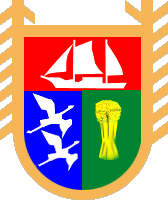 Российская  ФедерацияРеспублика КарелияКОНТРОЛЬНО-СЧЕТНЫЙ КОМИТЕТЛАХДЕНПОХСКОГО МУНИЦИПАЛЬНОГО РАЙОНАЗАКЛЮЧЕНИЕна проект решения Совета Лахденпохского муниципального района «О бюджете Лахденпохского муниципального района на 2019 год и плановый период 2020 и 2021 годов»г.Лахденпохья                                                                                             03 декабря 2018 года Заключение Контрольно-счетного комитета Лахденпохского муниципального района на проект решения Совета Лахденпохского муниципального района «О бюджете Лахденпохского муниципального района на 2019 год и плановый период 2020 и 2021 годов» (далее - Проект бюджета, Проект решения) подготовлено по результатам экспертизы указанного проекта, проведенной в соответствии со статьей 8 Положения о Контрольно-счетном комитете Лахденпохского муниципального района, утвержденного решением Совета Лахденпохского муниципального района от 26.03.2014 года № 7/40-6 и статьей 19 Положения о бюджетном процессе Лахденпохском муниципальном районе», утвержденного решением Совета Лахденпохского муниципального района от  24 ноября 2016 года № 27/215-6, на основании пункта 1.9 плана работы Контрольно-счетного комитета  Лахденпохского муниципального района (далее – Контрольно-счетный комитет) на 2018 год и распоряжения Контрольно-счетного комитета  от 16 ноября 2018 года № 74.1.Общие положенияЭкспертиза проведена в соответствии со стандартом внешнего финансового контроля СФК 2.1 «Осуществление предварительного контроля формирования проекта бюджета Лахденпохского муниципального района на очередной финансовый год и на плановый период», утвержденным приказом  Контрольно-счетного комитета от 14 сентября 2016 года № 9-п (далее – Стандарт СФК 2.1).В ходе экспертизы применялись нормативные правовые акты: Бюджетный кодекс Российской Федерации (далее – Бюджетный кодекс, БК РФ); Федеральный закон от 06.10.2003 года № 131-ФЗ «Об общих принципах организации местного самоуправления в Российской Федерации» (далее – Федеральный закон № 131-ФЗ);Федеральный закон от 28.06.2014 года № 172-ФЗ «О стратегическом планировании в Российской Федерации» (далее – Федеральный закон о стратегическом планировании);Закон Республики Карелия от 29.10.2018 года № 2304-ЗРК «О прекращении осуществления органами местного самоуправления отдельных государственных полномочий Республики Карелия и о внесении изменений в отдельные законодательные акты Республики Карелия»;Устав муниципального образования «Лахденпохский муниципальный район»;Решение Совета Лахденпохского муниципального района № 31/256-6 от 10.08.2017 года «Об утверждении Стратегии социально-экономического развития Лахденпохского муниципального района на 2017-2026 годы» (далее – Стратегия);решение Совета Лахденпохского муниципального района от  24 ноября 2016 года № 27/215-6 «Об утверждении Положения о бюджетном процессе Лахденпохском муниципальном районе» (далее – Положение о бюджетном процессе);решение Совета Лахденпохского муниципального района от  24 ноября 2016 года № 27/216-6 «Об утверждении Положения о межбюджетных отношениях в Лахденпохском муниципальном районе» (далее – Положение о межбюджетных отношениях);решение Совета Лахденпохского муниципального района от 28.06.2016 года № 23/196-6 «О порядке реализации некоторых полномочий Контрольно-счетного комитета Лахденпохского муниципального района»;иные правовые акты Российской Федерации, органов местного самоуправления Лахденпохского муниципального района, указанные в заключении.Целью проведения экспертизы является подтверждение соответствия Проекта бюджета (документов и материалов, представляемых одновременно с ним в Совет Лахденпохского муниципального района) действующему законодательству и нормативно-правовым актам Лахденпохского муниципального района, а так же определение достоверности и обоснованности формирования показателей Проекта бюджета.Предметом экспертизы Проекта бюджета являются: проект решения Совета Лахденпохского муниципального района о бюджете Лахденпохского муниципального района на 2019 год и плановый период 2020 и 2021 годов,  документы и материалы, представляемые одновременно с ним в Совет Лахденпохского муниципального района, включая  прогноз социально-экономического развития, муниципальные программы,  муниципальные задания, а также документы, материалы и расчеты по формированию проекта бюджета и показателей прогноза социально-экономического развития Лахденпохского муниципального района. Разработчиком Проекта бюджета является Администрация Лахденпохского муниципального района (далее – Администрация).На экспертизу в Контрольно-счетный комитет, Проект бюджета поступил  15 ноября 2018 года, с соблюдением сроков, установленных статьей 19 Положения о бюджетном процессе (исх. № 4869 от 15.11.2018 г.) в составе: 1). текстовая часть проекта решения Совета Лахденпохского муниципального района «О бюджете Лахденпохского муниципального района на 2019 год и плановый период 2020 и 2021 годов» с приложениями:- Приложение 1 «Нормативы распределения доходов между бюджетом Лахденпохского муниципального района на 2019 год и плановый период 2020 и 2021 годов»;- Приложение 2 «Перечень и коды главных администраторов доходов бюджета Лахденпохского муниципального района, закрепляемые за ними виды (подвиды) доходов бюджета Лахденпохского муниципального района на 2019 год и плановый период 2020 и 2021 годов»;-  Приложение 3 «Перечень главных администраторов источников финансирования дефицита бюджета Лахденпохского муниципального района на 2019 год и плановый период 2020 и 2021 годов»;- Приложение 4 «Ведомственная структура расходов бюджета Лахденпохского муниципального района по главным распорядителям бюджетных средств, разделам, подразделам и целевым статьям (муниципальным программам и непрограммным направлениям деятельности), группам и подгруппам видов расходов классификации расходов бюджетов на 2019 год»;- Приложение 5 «Ведомственная структура расходов бюджета Лахденпохского муниципального района по главным распорядителям бюджетных средств, разделам, подразделам и целевым статьям (муниципальным программам и непрограммным направлениям деятельности), группам и подгруппам видов расходов классификации расходов бюджетов на плановый период 2020 и 2021 годов»;- Приложение 6 «Распределение бюджетных ассигнований по разделам, подразделам, целевым статьям (муниципальным программам и непрограммным направлениям деятельности), группам и подгруппам видов расходов классификации расходов бюджетов на 2019 год»;- Приложение 7 «Распределение бюджетных ассигнований по разделам, подразделам, целевым статьям (муниципальным программам и непрограммным направлениям деятельности), группам и подгруппам видов расходов классификации расходов бюджетов на плановый период 2020 и 2021 годов»;- Приложение 8 «Распределение бюджетных ассигнований на реализацию муниципальных целевых программ Лахденпохского муниципального района по главным распорядителям средств бюджета Лахденпохского муниципального района по разделам и подразделам расходов классификации расходов бюджетов на 2019 год»;- Приложение 9 «Распределение бюджетных ассигнований на реализацию муниципальных целевых программ Лахденпохского муниципального района по главным распорядителям средств бюджета Лахденпохского муниципального района по разделам и подразделам расходов классификации расходов бюджетов на плановый период 2020 и 2021 годов»;- Приложение 10 «Межбюджетные трансферты, передаваемые из бюджета Лахденпохского муниципального района бюджетам поселений Лахденпохского муниципального района в 2019 году»;- Приложение 11 ««Межбюджетные трансферты, передаваемые из бюджета Лахденпохского муниципального района бюджетам поселений Лахденпохского муниципального района в 2020 году»;- Приложение 12 ««Межбюджетные трансферты, передаваемые из бюджета Лахденпохского муниципального района бюджетам поселений Лахденпохского муниципального района в 2021 году»;- Приложение 13 «Программа муниципальных внутренних заимствований Лахденпохского муниципального района на 2019 год»;- Приложение 14 «Программа муниципальных внутренних заимствований Лахденпохского муниципального района на плановый период 2020 и 2021 годов»;- Приложение 15 «Источники финансирования дефицита бюджета Лахденпохского муниципального района на 2019 год»;- Приложение 16  «Источники финансирования дефицита бюджета Лахденпохского муниципального района на плановый период 2020 и 2021 годов».2).   пояснительная записка к Проекту решения (далее – Пояснительная записка), в том числе:- текстовая часть;- прогнозируемые поступления доходов бюджета в соответствии с классификацией доходов бюджета и по главным администраторам доходов на очередной финансовый год и плановый период (приложения №№  1, 2, 3, 4 к Пояснительной записке);- межбюджетные трансферты, передаваемые из бюджета Республики Карелия бюджету Лахденпохского муниципального района в 2019 году и плановом периоде 2020 и 2021 годов (приложения №№  2 , 6 к Пояснительной записке);- расчет и распределение дотаций на выравнивание поселений Лахденпохского муниципального района из районного фонда финансовой поддержки поселений на 2019-2021 годы (приложения №№ 7 и 8 к Пояснительной записке);3).  основные направления бюджетной политики Лахденпохского муниципального района на 2019-2021 годы;4). основные направления налоговой политики Лахденпохского муниципального района на 2019-2021 годы (далее – Основные направления налоговой, бюджетной политики);5). оценка ожидаемого исполнения бюджета Лахденпохского муниципального района за 2018 год; 6). постановление Администрации Лахденпохского муниципального района № 482 от 12.11.2018 г. «Об одобрении прогноза социально-экономического развития Лахденпохского муниципального района на 2019 финансовый год и плановый период 2020-2021 г.»;7).  прогноз основных характеристик консолидированного бюджета Лахденпохского муниципального района на 2019 год и плановый период 2020 и 2021 годов;8) реестр источников доходов бюджета Лахденпохского муниципального района;9) Сводный расчет обеспеченности текущих обязательств бюджета района на 2019 год за счет собственных источников, предложенный к включению в бюджет;10) паспорта муниципальных программ.В целях соблюдения принципа открытости бюджета, закрепленного статьей 36 Бюджетного кодекса, Контрольно-счетный комитет предлагает представлять оценку ожидаемого исполнения бюджета Лахденпохского муниципального района с детализацией в разрезе главных администраторов, групп, подгрупп и статей классификации доходов бюджетов Российской Федерации, главных распорядителей, муниципальных программ Лахденпохского муниципального района, разделов и подразделов, целевых статей классификации расходов бюджетов Российской Федерации. Проект бюджета размещен 15.11.2018 года на официальном сайте Администрации Лахденпохского муниципального района в сети Интернет в разделе «Бюджет» (http://lah-mr.dev.mediaweb.ru/administratsiya/8183141807/9623168134/1231967586/8633100693/).Контрольно-счетный комитет отмечает, что не соблюдены требования статьи 184.2 БК РФ и статьей 20 Положения о бюджетном процессе, по представлению одновременно с Проектом бюджета:- предварительных итогов социально-экономического развития  Лахденпохского муниципального района за истекший период текущего финансового года и ожидаемых итогов социально-экономического развития  Лахденпохского муниципального района за 2018 год;- методик (проектов методик) и расчетов распределения межбюджетных трансфертов (за исключением расчета и распределения дотаций на выравнивание бюджетной обеспеченности поселений Лахденпохского муниципального района);- верхнего предела муниципального внутреннего долга на 1 января года, следующего за очередным финансовым годом и каждым годом планового периода.В нарушение положений абзаца 11 пункта 3 статьи  184.1 БК РФ и подпункта 13 пункта 3 статьи 21 Положения о бюджетном процессе в составе показателей решения о бюджете отсутствуют цели предоставления иных межбюджетных трансфертов бюджетам поселений на очередной финансовый год.В нарушение положений абзаца 11 пункта 3 статьи  184.1 БК РФ и подпункта 3 пункта 3 статьи 21 Положения о бюджетном процессе пунктом 11 Проекта решения и Приложениями №№ 8 и 9 к Проекту решения вместо распределения бюджетных ассигнований по целевым статьям (муниципальным программам и непрограммным направлениям деятельности), группам (группам и подгруппам) видов расходов, предложено к утверждению распределение бюджетных ассигнований на реализацию муниципальных программ, ведомственных целевых программ Лахденпохского муниципального района по  главным распорядителям средств бюджета Лахденпохского муниципального района по разделам и подразделам классификации расходов бюджетов. В соответствии с пунктом 4 статьи 169 БК РФ, пунктом 1 статьи 3.1 Закона Республики Карелия от 01.11.2005 г. № 915-ЗРК «О межбюджетных отношениях в Республике Карелия», пунктом 2 статьи 6 Положения о бюджетном процессе Проект бюджета составлен на три года – очередной финансовый год и плановый период.Новацией Проекта бюджета является обеспечение норм, предусмотренных пунктом 2 статьи 3.1 закона Республики Карелия от 01.11.2005 года № 915-ЗРК «О межбюджетных отношениях в Республике Карелия» в части проектного планирования из состава муниципальных  программ  (проектов муниципальных программ) Лахденпохского муниципального района.При подготовке заключения Контрольно-счётного комитета учитывалась необходимость реализации положений, содержащихся в Стратегии социально-экономического развития Лахденпохского муниципального района на 2017-2026 годы.Для более полной и объективной оценки представленного Проекта бюджета проведен выборочный анализ нормативных правовых актов Республики Карелия и Лахденпохского района, методических материалов, расчетов, обоснований и документов, представленных одновременно с Проектом бюджета, а также использованы результаты контрольных и экспертно-аналитических мероприятий, проведенных Контрольно-счетным комитетом.2. Параметры прогноза исходных экономических показателей для составления проекта бюджетаВ соответствие со статьями 169, 172 БК РФ и статьей 11 Положения о бюджетном процессе составление проекта бюджета основывается на прогнозе социально-экономического развития Лахденпохского муниципального района.Постановлением Администрации Лахденпохского муниципального района от 17.10.2016 г. № 461 утвержден «Порядок разработки, корректировки, осуществления мониторинга и контроля реализации  прогноза социально-экономического развития Лахденпохского муниципального района на очередной финансовый год и плановый период» (далее – Порядок).Согласно пункта 1.5 Порядка Прогноз социально-экономического развития Лахденпохского  муниципального района разрабатывается в составе таблицы основных показателей социально-экономического развития Лахденпохского муниципального района  на очередной финансовый год и плановый период и пояснительной записки.  В составе пакета документов, предоставляемых одновременно с Проектом бюджета, Администрацией представлена копия постановления Администрации Лахденпохского муниципального района № 482 от 12.11.2018 г. «Об одобрении прогноза социально-экономического развития Лахденпохского муниципального района на 2019 финансовый год и плановый период 2020-2021 г.» с основными показателями прогноза социально-экономического развития Лахденпохского муниципального района на 2019-2021 годы, включая отчет за 2017 год и оценку за 2018 год (факт, оценка и прогноз) и пояснительной запиской по основным показателям прогноза социально-экономического развития Лахденпохского муниципального района на 2019 финансовый год и плановый период 2020-2021 годов (далее – Прогноз).Согласно данным пояснительной записки к прогнозу  прогнозные показатели разработаны с учетом сценарных условий и параметров прогноза социально-экономического развития Республики Карелия на очередной финансовый год и плановый период. Разработку прогноза социально-экономического развития Лахденпохского муниципального района затрудняет отсутствие статистических данных по полному кругу предприятий района. При разработке прогнозных показателей Администрацией района использовались оперативные данные по кругу крупных и средних организаций района, а также индексы-дефляторы, разработанные Министерством экономического развития Республики Карелия.   Значения макроэкономических показателей, характеризующих социально- экономическое положение Лахденпохского муниципального района, согласно Прогнозу к Проекту бюджета, представлены в таблице 1 (на основании данных, представленных совместно с Проектом Решения):Таблица 1Численность постоянного  населения по состоянию на 1 января 2017 года  составила 13,215 тыс. человек или 98,3% к показателю на 01.01.2016 г. Численность населения на 01.01.2018 г. составила 12,89 тыс. человек или 97,5 процента к показателю на 01.01.2017 г. Снижение рождаемости и рост смертности привели к увеличению естественной убыли населения. В прогнозном периоде демографические тенденции  не изменятся, прогнозируется снижение численности населения на 0,1 тыс. человек ежегодно.Несмотря на снижение численности населения, среднесписочная численность работников, занятых в экономике в 2019 году прогнозируется на уровне 2017 и 2018 годов и составит 2,9 тыс. человек, а в 2020-2021 годах увеличится и составит 3,0 тыс. человек.  Прогнозируется увеличение среднегодовой численности официально зарегистрированных безработных с 80 человек по оценке за 2018 год до 95 человек в 2020-2021 годах, причем в  2019 году численность безработных прогнозируется в количестве 97,4 человека. В пояснительной записке к Прогнозу не представлены обоснования причин сохранения (увеличения) численности занятого в экономике населения при снижении общей численности населения и увеличении числа безработных граждан.Оборот организаций всех видов деятельности  в денежном выражении за 2017 год составил 1801,4 млн. рублей, за  2018 года планируется достичь уровня 1982 млн. рублей или 110 % к уровню 2017 года. В прогнозируемом периоде оборот организаций планируется в объеме от 2051,8 млн. рублей в 2019 году до  2227,8 млн. рублей в 2021 году.На развитие экономики и социальной сферы в 2016 году использовано 93,6 млн. рублей инвестиций в основной капитал, что составило лишь 6,2 % к 2015 году.  В 2017 г. использовано 278,5 млн. рублей инвестиций в основной капитал. По сравнению с соответствующим периодом 2016 года в 2017 году инвестиции увеличились в 3 раза. В первом полугодии 2018 года использовано 1273,7 млн.рублей инвестиций в основной капитал. По сравнению с соответствующим периодом 2017 г. инвестиции увеличились в 128,9 раза. Доля Лахденпохского муниципального района составила 11,4 % в общем объёме инвестиций по республике. В  2019 году объем инвестиций в основной капитал организаций в текущих ценах прогнозируется в сумме 1830,9 млн. рублей с последующим увеличением до 1951,7 млн. рублей и 2059,0 млн. рублей в 2020 и 2021 годах соответственно.Индекс промышленного производства прогнозируется в 2019 году на уровне 110,0 процента к предыдущему году в сопоставимых ценах, в 2020 и 2021 годах – 103,4 процента и 103,0 процента соответственно, т.е. прогнозируется снижение к 2019 году;Размер фонда заработной платы с учетом необлагаемой его части ожидается в 2019 году на уровне 1459,9 млн. руб., в 2020 и 2021 годах – 1532,9 млн. руб. и 1609,5 млн. соответственно. В представленных прогнозных материалах Администрации Лахденпохского муниципального района не акцентированы и не проанализированы основные ключевые риски возможного недостижения целевых макроэкономических показателей в плановом периоде.          В ходе проведения экспертизы установлено, что не учтено замечание, указанное в заключении Контрольно-счетного комитета на проект решения Совета Лахденпохского муниципального района «О бюджете Лахденпохского муниципального района на 2018 год и плановый период 2019 и 2020 годов»  в 2017 году, а именно: не приводится сопоставление параметров Прогноза с ранее утвержденными параметрами с указанием причин и факторов  прогнозируемых изменений, что предусмотрено пунктом 4 статьи 173 БК РФ. Решением Совета Лахденпохского муниципального района № 31/256-6 от 10.08.2017 года была утверждена Стратегия социально-экономического развития Лахденпохского муниципального района на 2017-2026 годы.В разделе 2.4 Стратегии представлены значения показателей социально-экономического развития района с 2017 до 2026 года, сформированные на основе консервативного сценария развития.            В Таблице 2 приведены данные по прогнозу социально-экономического развития на 2019-2021 годы, утвержденные постановлением Администрации № 482 от 12.11.2018 г. и Стратегией за 2017-2019 годы: Таблица 2Из представленной таблицы следует, что значения показателей социально-экономического развития района на 2019 год и плановый период 2020-2021 годов, представленные в Стратегии, по ряду основных показателей не соответствуют значениям, утвержденным в Прогнозе, что свидетельствует о несогласованности основных документов стратегического планирования муниципального образования и нарушает принцип сбалансированности системы стратегического планирования, установленный пунктом 5 статьи 7 Федерального закона от 28.06.2014 г. № 172-ФЗ «О стратегическом планировании в Российской Федерации».В составе документов и материалов, представленных одновременно с Проектом решения о бюджете, не представлены обоснования бюджетных ассигнований на очередной финансовый год, что не позволяет в полной мере оценить соблюдение принципа достоверности бюджета, означающего надежность показателей прогноза социально-экономического развития соответствующей территории и реалистичность расчета расходов бюджета, установленного статьей 37 Бюджетного кодекса. В целях оценки соблюдения принципа достоверности бюджета, означающего надежность показателей прогноза социально-экономического развития соответствующей территории и реалистичность расчета доходов и расходов бюджета, установленного статьей 37 Бюджетного кодекса, Контрольно-счетный комитет полагает необходимым представлять в Прогнозе описания основных подходов и методик определения доходов и расходов проекта бюджета. 3. Общая характеристика проекта бюджета. Анализ реализации основных направлений налоговой и бюджетной политики. Динамика основных характеристик бюджета Лахденпохского муниципального района на 2019 год и на плановый период 2020 и 2021 годов, предлагаемых к утверждению пунктами 1 и 2 Проекта решения, представлена в таблице 3, на схеме 1 и в приложении № 1 к заключению и характеризуется следующим образом: Таблица 3тыс. рублейДинамика основных параметров бюджета Лахденпохского муниципального района свидетельствует о снижении доходов и расходов как по сравнению с исполнением  2017 года, так и по сравнению с утвержденными показателями 2018 года.Схема  1,тыс. рублейОбщий объем доходов в Проекте бюджета по сравнению с показателями предыдущего года планируется: - в 2019 году – с уменьшением на 8 252,78 тыс. рублей или на 23,3 процента; - в 2020 году – с уменьшением на 8 3937,9 тыс. рублей или на 24,8 процента; - в 2021 году – с уменьшением на 10 778,7 тыс. рублей или на 4,2 процента. При этом прогнозируется рост налоговых и неналоговых доходов бюджета Лахденпохского района в 2019 году по отношению к плану 2018 года на 41 011,8 тыс. рублей или на 36,7 процентов с последующим значительным снижением их в плановый период - в 2020 году  по отношению  к 2019 на 47 088 тыс. рублей или на 30,8 процентов и в 2021 году по отношению к 2020 году на 3 016,8 тыс. рублей или на 2,9 процента.Проектом бюджета планируется снижение безвозмездных поступлений:- в 2019 году – на 143 697,14 тыс. рублей или на 43,6 процента к показателям Решения о бюджете на 2018 год;-  в 2020 году – на 36 849,9 тыс. рублей или на 19,9 процента по отношению к плану 2019 года;-  в 2021 году – на 7 761,9 тыс. рублей или на 5,2 процента по отношению к плану 2021 года.Удельный вес межбюджетных трансфертов в общем объеме доходов бюджета Лахденпохского муниципального района в Проекте бюджета на 2019, 2020 и 2021 годы составляет 54,8 процента, 58,4 процента и 57,9 процентов соответственно. Расходы бюджета района в Проекте бюджета прогнозируются со снижением к утвержденным (прогнозируемым) показателям предыдущего года:  - в 2019 году – на 102 174,61 тыс. рублей, или на 22,7 процентов;  - в 2020 году – на  83 355,06 тыс. рублей, или на 23,9 процентов; - в 2021 году – на 11 080,3 тыс. рублей или на 4,2 процента.Необходимо отметить, что объем доходов и расходов Проекта бюджета сформирован без учета полного перечня планируемых к получению из бюджета Республики Карелия субсидий на софинансирование расходных обязательств, возникающих при выполнении полномочий органов местного самоуправления по вопросам местного значения. В Проекте бюджета на 2019 год предусмотрено 12 223,0 тыс. рублей субсидий из бюджета Республики Карелия (на реализацию мероприятий государственной программы Республики Карелия «Совершенствование социальной защиты граждан» для организации отдыха детей в каникулярное время, на реализацию мероприятий государственной программы Республики Карелия «Совершенствование социальной защиты граждан» для организации адресной социальной помощи малоимущим семьям, имеющим детей и на реализацию мероприятий государственной программы Республики Карелия «Развитие образования»). Объем субсидий бюджету Лахденпохского муниципального района из Республики Карелия на плановый период 2020 и 2021 годов не предусмотрен. Распределение иных субсидий осуществляется Правительством Республики Карелия в ходе исполнения бюджета Республики Карелия. Расходы бюджета Лахденпохского муниципального района на 2019 год запланированы в объеме 348 383,36 тыс. рублей, что составляет 77,3 процента к уровню бюджетных назначений 2018 года. На 2020 и 2021 годы расходы бюджета запланированы со снижением к аналогичному показателю 2019 года на 83 355,06 тыс. рублей и 94 435,36 тыс. рублей соответственно. В указанной ситуации Контрольно-счетный комитет считает необходимым отметить, что:- фактор влияния на показатели 2020 и 2021 годов в виде нераспределенного объема субсидий из бюджета Республики Карелия не является значительным;- пояснительная записка, как и иные материалы и документы, предоставленные одновременно с Проектом бюджета, не содержат информации о планируемом бюджетном эффекте от мероприятий по оптимизации расходов бюджетной сферы Лахденпохского муниципального района в размерах сопоставимых с уровнем снижения расходов бюджета в 2020 и 2021 годах по отношению к 2019 году;- Пояснительная записка, как и иные материалы и документы, предоставленные одновременно с Проектом бюджета, не содержат обоснования снижения расходов бюджета в 2020 и 2021 годах по отношению к 2019 году, в связи с чем возникают обоснованные сомнения в соблюдении требований статьи 32 БК РФ в части  полноты отражения всего объема расходов при формировании Проекта бюджета на плановый период, и, соответственно в его сбалансированности.Согласно предоставленной к Проекту бюджета Пояснительной записки Проект бюджета предусматривает полное финансовое обеспечение потребности по ряду принятых расходных обязательств:- на оплату труда работников муниципальных учреждений;- начисления на выплаты по оплате труда работников муниципальных учреждений;- на оплату коммунальных услуг муниципальных учреждений.Информация об уровне финансового обеспечения иных направлений расходов бюджета в пояснительной записке не раскрывается.Необходимо отметить, что согласно данным отчета об исполнении бюджета Лахденпохского муниципального района за 9 месяцев 2018 года, просроченная кредиторская задолженность по состоянию на 01.10.2018 года составляет 42 996,9 тыс. рублей. Указанный показатель в течение отчетного финансового года имеет устойчивую динамику роста - увеличение суммы задолженности на 19 365,8 тыс. рублей или 82 процента. Таким образом, существуют риски образования просроченной кредиторской задолженности по состоянию на 01.01.2019 года. Материалы и документы, представленные одновременно с Проектом бюджета (включая и основные направления бюджетной политики Лахденпохского муниципального района на 2019-2021 годы) проблему как наличия, так и постоянного роста просроченной кредиторской задолженности не освещают. Пути решения этой проблемы не определены, в составе задач (приоритетов) бюджетной политики Лахденпохского муниципального района вопросы минимизации (стабилизации) просроченной кредиторской задолженности  не значатся. Отсутствие видения перспективы по указанному вопросу при применении в ходе формирования бюджета Лахденпохского муниципального района принципа частичного (не полного) финансового обеспечения действующих расходных обязательств, по мнению Контрольно-счетного комитета, закладывает значительные риски не исполнения обязательств бюджета. Проект бюджета сформирован с дефицитом на 2019 год в сумме 9 988,36 тыс. рублей, что меньше фактического исполнения за 2017 год на 4 660,01 тыс. рублей и больше утвержденного показателя на 2018 год на 510,73 тыс. рублей. На 2020 и 2021 годы предусмотрен дефицит бюджета с предельными относительными величинами, определенными статьей 92.1 БК РФ – в сумме 10 571,2 тыс. рублей и 10 269,6 тыс. рублей соответственно.Согласно положений основных направлений бюджетной политики Лахденпохского муниципального района на 2019-2021 годы Администрация Лахденпохского муниципального района намерена привлекать бюджетные и коммерческие кредиты, которые станут основным источником покрытия дефицита бюджета Лахденпохского муниципального района.Проектом бюджета планируется привлечение в 2019-2021 годах исключительно кредитов  коммерческих банков в объеме соответственно 23 261,48 тыс. рублей,  22 217,68 тыс. рублей и 14 571,6 тыс. рублей. При этом, Контрольно-счетный комитет отмечает, что Проектом бюджета не поддержаны мероприятия Программы оздоровления муниципальных финансов  Лахденпохского муниципального района (утверждена постановлением Администрации Лахденпохского муниципального района  от 22 февраля 2017 года № 68), согласно пункту 4.2 которых предусмотрено привлечение краткосрочных бюджетных кредитов на пополнение остатков средств на счетах местных бюджетов на 2019-2020 годы.Верхний предел муниципального долга Проектом бюджета предусмотрено увеличить с 34 439,31 тыс. рублей на 01.01.2019 года (по утвержденным показателям)  до 44 029,67 тыс. рублей на 01.01.2020 года, с последующим ростом до 54 383,89 тыс. рублей на 01.01.2021 года и  до  64 653,49 тыс. рублей на 01.01.2022 года.  Таким образом, динамика прироста верхнего предела муниципального долга Лахденпохского муниципального района   предусматривается Проектом бюджета в размере 87,7 процентов. Контрольно-счетный комитет отмечает, что в данном направлении Проект бюджета не в полной мере согласуется с основными направлениями бюджетной политики района на 2019-2021 годы, предусматривающими в числе приоритетных задач обеспечение долговой устойчивости Лахденпохского муниципального района.Величина предельного объема муниципального долга Лахденпохского муниципального района на 2019 год предусмотрена в размере 57 700,79 тыс. рублей, на 2020 и 2021 годы  - 64 247,35 тыс. рублей и 68 955,49 тыс. рублей соответственно.Показатели величины предельного объема муниципального долга на 2019-2021 годы соответствуют нормам статьи 107 БК РФ. Согласно Основным направлениям бюджетной политики Лахденпохского муниципального района на 2019-2021 годы и Основным направлениям налоговой политики Лахденпохского муниципального района на 2019-2021 годы, разработанным Администрацией Лахденпохского муниципального района и предоставленным на рассмотрение одновременно с Проектом бюджета, приоритетными задачами для Лахденпохского муниципального района определены:1. в части  налоговой политики:1.1. продолжение проведения мониторинга финансовых и экономических показателей по широкому кругу организаций, прежде всего, допускающих снижение поступлений в бюджет с целью определения причин и своевременного принятия мер во избежание недопоступлений в бюджет, а так же выявление и отслеживание обособленных подразделений, осуществляющих деятельность на территории района и не перечисляющих налоги в бюджет;1.2. совершенствование администрирования неналоговых доходов. В целях снижения недоимки и получения дополнительных доходов в бюджет требуется жесткая активизация работы: усиление мер административного реагирования в отношении недоимщиков, проведение своевременной претензионно-исковой работы с ними и осуществление мер принудительного взыскания задолженности;3) продолжение работы комиссии по мобилизации дополнительных налоговых и неналоговых доходов в бюджет Лахденпохского муниципального района.2. в части бюджетной политики:2.1. обеспечение долговой устойчивости;2.2. повышение эффективности бюджетных расходов;2.3. повышение результативности бюджетных расходов.Указанные задачи планируется решать посредством реализации мероприятий Программы оздоровления муниципальных Лахденпохского муниципального района по широкому спектру направлений.Следует отметить, что при анализе ситуации с уровнем долговой устойчивости Администрацией Лахденпохского муниципального района в Основных направлениях бюджетной политики Лахденпохского муниципального района на 2019-2021 годы дается ссылка на несуществующие положения Бюджетного кодекса.В рамках реализации задачи обеспечения долговой устойчивости при намерении Администрации района продолжать привлечение кредитных ресурсов для обеспечения источников финансирования дефицита бюджета, одновременно планируется продолжить работу по мобилизации доходной части бюджета и приведение уровня бюджетных расходов в соответствие с новыми реалиями. В рамках реализации задачи повышения эффективности бюджетных расходов предлагается проведение оптимизационных мероприятий  действующей сети муниципальных учреждений в части централизации отдельных обеспечивающих функций, перевода части казенных учреждений в бюджетные и автономные, нормирование труда работников учреждений.В целях реализации задачи повышения результативности бюджетных расходов перед Администрацией Лахденпохского муниципального планируется поэтапный переход к «программному бюджету» и его завершение в плановом периоде.Контрольно-счетный комитет отмечает, что представленным Проектом бюджета Основные направления бюджетной политики на 2019-2021 годы поддержаны не в должной мере, сбалансированность бюджета Лахденпохского муниципального района в целях гарантированного исполнения расходных обязательств в ходе анализа показателей не подтверждена.4. Анализ текстовых статей проекта Решения Совета Лахденпохского муниципального района о бюджете Лахденпохского муниципального района на 2019 год и плановый период 2020-2021 годов.В ходе анализа текстовых статей Проекта решения о бюджете установлено следующее.Проект решения о бюджете содержит 35 пунктов (статей). Цифровые показатели текстовой части Проекта бюджета в основном соответствуют показателям, приведенным в приложениях к проекту решения о бюджете. Исключение составляет несоответствие общего объема расходов бюджета на 2019 год в пункте 1.2 текстовой части (348 363,36 тыс. рублей) и данных по строкам «итого» приложений к Проекту решения № 4 и 6 (348 383,36 тыс. рублей), рассматриваемое Контрольно-счетным комитетом как техническая ошибка, подлежащая устранению до процедуры рассмотрения Проекта решения Советом Лахденпохского муниципального района.Соответствующие обоснования по статьям текстовой части Проекта бюджета отражены в Пояснительной записке к Проекту бюджета. Контрольно-счетный комитет отмечает крайне низкую информативность обоснований Проекта решения, включенных в  пояснительную записку.В нарушение положений абзаца 11 пункта 3 статьи  184.1 БК РФ и:- подпункта 4 пункта 3 статьи 21 Положения о бюджетном процессе пунктом 9 Проекта решения предлагается утвердить не соответствующую по наименованию ведомственную структуру расходов бюджета Лахденпохского муниципального района по главным распорядителям бюджетных средств, разделам, подразделам и целевым статьям (муниципальным программам, ведомственным целевым программам и непрограммным направлениям деятельности), группам и подгруппам видов расходов классификации расходов бюджетов. При этом наименования Приложений № 4 и 5 не соответствуют текстовой части Проекта решения; - подпункта 3 пункта 3 статьи 21 Положения о бюджетном процессе пунктом 10 Проекта решения предлагается утвердить распределение бюджетных ассигнований по разделам, подразделам, целевым статьям, группам и подгруппам видов расходов классификации расходов бюджетов, вместо предусмотренного Положением о бюджетном процессе аналогичного распределения, но с учетом муниципальных программ и непрограммных направлений деятельности. При этом наименования Приложений № 6 и 7 не соответствуют текстовой части Проекта решения;- подпункта 3 пункта 3 статьи 21 Положения о бюджетном процессе пунктом 11 Проекта решения и Приложениями №№ 8 и 9 к проекту Решения предлагается утвердить распределение бюджетных ассигнований на реализацию муниципальных программ, ведомственных целевых программ Лахденпохского муниципального района по  главным распорядителям средств бюджета Лахденпохского муниципального района по разделам и подразделам классификации расходов бюджетов вместо предусмотренного Положением о бюджетном процессе распределения бюджетных ассигнований по целевым статьям (муниципальным программам и непрограммным направлениям деятельности), группам (группам и подгруппам) видов расходов. При этом наименования Приложений № 8 и 9 не соответствуют текстовой части Проекта решения;- подпункта 13 пункта 3 статьи 21 Положения о бюджетном процессе в составе показателей решения о бюджете отсутствуют цели предоставления иных межбюджетных трансфертов бюджетам поселений на очередной финансовый год.В нарушение положений статьи 142.1 БК РФ и пункта 4 статьи 4 Положения о межбюджетных отношениях Проектом бюджета не установлен критерий выравнивания расчетной бюджетной обеспеченности поселений Лахденпохского муниципального района.В пункте 15 текстовой части Проекта бюджета устанавливается один вид деятельности получателей субсидий (за исключением субсидий муниципальным учреждениям) - поддержка общественных инициатив, организация конкурсов проектов в рамках действия мероприятий, утвержденных муниципальными целевыми программами Лахденпохского муниципального района. При этом в документах, предоставленных одновременно с Проектом бюджета,  полностью отсутствует информация об изменении процедур и порядков финансового обеспечения видов деятельности, в 2018 году осуществляемых за счет указанных субсидий,  таких как – выпуск периодических изданий, учрежденных органами местного самоуправления на обнародование (официальное опубликование) правовых актов органов местного самоуправления, иной официальной информации; решение вопросов в области популяризации физической культуры, спорта, проведения физкультурно-оздоровительных и спортивных мероприятий, пропаганды здорового образа жизни (в том числе в части расходов на содержание имущества физкультурно-оздоровительного комплекса г. Лахденпохья).           Согласно Приложений №№ 4, 6 и 8 к Проекту бюджета в рамках мероприятий муниципальной программы «Развитие малого и среднего предпринимательства в Лахденпохском муниципальном районе» на 2015-2019 годы (утверждена постановлением Администрации Лахденпохского муниципального района от 24.09.2015 года № 990 (с изменениями и дополнениями)) предусматривается предоставление целевых грантов в форме субсидий начинающим субъектам малого предпринимательства. Условия предоставления грантов в форме субсидий, установленные положениями вышеназванной программы, не ограничивают виды деятельности начинающих субъектов малого предпринимательства только одной позицией, предлагаемой Проектом бюджета. Контрольно-счетный комитет предлагает урегулировать данное междокументальное несоответствие.	Пунктом 28 текстовой части Проекта решения предлагается утверждение процедуры признания задолженности юридических лиц перед бюджетом Лахденпохского муниципального района по средствам, выданным на возвратной основе, процентам за пользование ими и штрафным санкциям безнадежной ко взысканию и  ее списанию. Принимая во внимание, что бюджетная отчетность Лахденпохского муниципального района не содержит показателей наличия указанной задолженности, Контрольно-счетный комитет выражает сомнение в целесообразности наличия данного пункта в Проекте решения.	В приложениях № 10, 11 и 12 к Проекту решения по строкам 1 и 2 применено не соответствующие бюджету муниципального образования наименование показателей. 5. Доходная часть проекта бюджета Лахденпохского муниципального района на 2019 год и плановый период 2020 и 2021 годов.Доходы бюджета Лахденпохского муниципального района на 2019 год и плановый период 2020 и 2021 годов сформированы в условиях действующего налогового и бюджетного законодательства, по нормативам отчислений, установленным БК РФ и Законом Республики Карелия от 01.11.2005 № 915-ЗРК «О межбюджетных отношениях в Республике Карелия», в том числе перераспределение норматива отчислений от налога на доходы физических лиц из бюджетов  поселений в бюджет муниципального района в размере 2 процентов в соответствии с  законом Республики Карелия от 03.07.2018 года № 2259-ЗРК «О внесении изменений в статью 3 Закона Республики Карелия «О межбюджетных отношениях в Республике Карелия», вступающее в действие с 1 января 2019 года. Общий объем доходов бюджета Лахденпохского муниципального района на 2019 год прогнозируется в сумме 338 395 тыс. рублей, в том числе:- налоговые и неналоговые доходы в сумме 152 800,8 тыс. рублей, что составляет 45 процентов от общей суммы доходов - безвозмездные поступления в сумме 185 594,2 тыс. рублей, что составляет 55 процентов от общей суммы доходов.          В 2020 году доходы районного бюджета составят 254 457,1 тыс. рублей, в том числе налоговые и неналоговые доходы –105 712,8 тыс. рублей, или 41,5 % объема доходов районного бюджета, безвозмездные поступления – 148 744,3 тыс. рублей (58,5 %).          В 2021 году доходы районного бюджета составят 243 678,4 тыс. рублей, в том числе налоговые и неналоговые доходы –102 696,0 тыс. рублей, или 42,1 % объема доходов районного бюджета, безвозмездные поступления – 140 982,4 тыс. рублей (57,9 %).         По сравнению с ожидаемой оценкой исполнения бюджета за 2018 год, направленной в составе материалов к Проекту бюджета (далее – ожидаемое исполнение за 2018 год) в очередном финансовом году и плановом периоде прогнозируется уменьшение доходов бюджета Лахденпохского муниципального района: - в 2019 году – на 97 909,7 тыс. рублей, или на 22,4 процента, - в 2020 году – на 151 847,9 тыс. рублей, или на 41,7 процентов, - в 2021 году – на 192 626,6 тыс. рублей, или на 44,1 процента.При этом, Проект бюджета предусматривает значительное увеличение прогнозируемого объема собственных доходов бюджета Лахденпохского муниципального района (без учета безвозмездных поступлений) в 2019 году к уровню ожидаемого исполнения 2018 года  на 45 693,8 тыс. рублей или 43,0 процента,  и резкое их падение в 2020 году к 2019 году на 47 088,0 тыс. рублей или на 30,8 процента, тенденция которого сохранится и  2021 году, где планируется снижение относительно 2020 года на 3 016,8 тыс. рублей или на 2,9 процента.Динамика изменения и структура прогнозных показателей по доходам в Проекте бюджета на 2019-2021 годы изложена на схеме 2 и в приложении № 2 к заключению.Структура доходов бюджета в 2019-2021 годах значительных изменений не претерпела и характеризуется следующими показателями:Схема 2тыс. рублейПроектом решения в общем объеме доходов бюджета Лахденпохского муниципального района  прогнозируется  колебание доли налоговых и неналоговых доходов:- рост с 25,3 процентов в 2018 году до 45,2 процентов в 2019 году;- снижение с 45,2 процентов в 2019 году до 41,5 процентов в 2020 году;- рост с 41,5 процентов в 2020 году до 42,1 процентов в 2021 году.В структуре налоговых и неналоговых доходов бюджета Лахденпохского муниципального района основной удельный вес составляют налоговые доходы, о чем свидетельствуют данные, представленные на схеме 3.Схема 3тыс. рублейИсключением является прогноз на 2019 год с ожидаемым поступлением неналоговых доходов вне рамок сложившихся тенденций.В планируемом бюджетном цикле прогнозируется ежегодный рост доли налоговых доходов в общем объеме доходов бюджета района. По сравнению с ожидаемым исполнением за 2018 год (15,4 процента) доля налоговых доходов в общем объеме доходов увеличивается с 21,1 процента в 2019 году до 29,6 процентов в 2021 году.В абсолютном выражении изменение как налоговых, так и неналоговых доходов  на 2019 год имеет положительную динамику – прогнозные показатели по налоговым доходам на 2019 год предусматриваются с ростом к утвержденному бюджету 2018 года на 3615,0 тыс. рублей или на 5,3 процента и по неналоговым доходам на 37 396,8 тыс. рублей или на 85,3 процента. Аналогичные показатели на среднесрочную перспективу характеризуются разнонаправленной динамикой – налоговые доходы в 2021 году по отношению к прогнозу на 2019 год прогнозируются с ростом на  511 тыс. рублей или на 0,7 процента, тогда как неналоговые со снижением на 50 615,8 тыс. рублей или на 62,3 процента.Основное влияние на увеличение объема налоговых доходов оказал рост основного доходного источника – налога на доходы физических лиц на 4 320  тыс. рублей в 2019 году к плановым показателям 2018 года и на 6 318 тыс. рублей в среднесрочной перспективе (прогноз 2021 года по отношению к прогнозу 2019 года). Основным фактором, оказавшим влияние на изменение динамики неналоговых доходов, явилась прогнозируемая в 2019 году реализация имущества, находящегося в муниципальной собственности  (рост показателя в 2019 году по отношению к плановым показателям 2018 года на 47 024 тыс. рублей (в 14 раз) с последующим снижением в плановом периоде на 50 000 тыс. рублей (прогноз 2021 года по отношению к прогнозу 2019 года). Прогнозирование налоговых и неналоговых доходов на 2019 год и плановый период 2020-2021 годов произведено согласно утвержденной Постановлением администрации Лахденпохского муниципального района № 501 от 09.11.2016 г. Методики прогнозирования налоговых и неналоговых поступлений в бюджет Лахденпохского муниципального района на очередной финансовый год и плановый период.            Прогноз налога на доходы физических лиц с доходов, источником которых являются налоговые агенты, согласно статье 174.1 БК РФ определен с учетом прогнозируемого фонда заработной платы на 2019 год в размере 1 459,9 млн. рублей. Расчетные показатели фонда начисленной заработной платы определены на основании фонда заработной платы, одобренного Администрацией Лахденпохского муниципального района в постановлении № 482 от 12.11.2018  года с учетом необлагаемой его части. Расчет налоговых вычетов произведен согласно утвержденной Методики прогнозирования налоговых и неналоговых поступлений в бюджет. Вычеты, установленные частью второй Налогового кодекса Российской Федерации, согласно пояснительной записки к Проекту решения, применены в размере 6,6 %. Данные расчета прогноза налоговых вычетов, произведенного на основании отчетов налоговых органов о базе налогообложения по налогу на доходы физических лиц по форме № 5-НДФЛ, 5-ДДК за 2017 год, в составе дополнительных документов к Проекту бюджета не предоставлялись.Единый налог на вмененный доход в 2019 году прогнозируется в размере 8070,0 тыс. рублей и планируется к снижению по сравнению с планом 2018 года на 930,0 тыс. рублей или на 10,3 процента. Плановый период предусматривает в 2020 году сохранение показателей прогноза на уровне 2019 года и резкое его падение в 2021 году (на 6 052 тыс. рублей или на 75 процентов). Документы, предоставленные одновременно с Проектом бюджета  информацию о причинах указанных изменений и обоснованиях расчетов по данному источнику доходов не содержат. Принимая во внимание, что единый налог на вмененный доход является вторым по доле объема поступлений налоговых доходов бюджета Лахденпохского муниципального района, Контрольно-счетный комитет считает необходимым раскрытие информации о порядке исчисления его размера.Единый сельскохозяйственный налог и налог, взимаемый в связи с применением патентной системы налогообложения запланированы на основании данных, предоставленных главным администратором – Управлением Федеральной налоговой службы по Республике Карелия и составляют на 2019-2021 годы соответственно на каждый планируемый год по 4,0 тыс. рублей и от 240,0 тыс. рублей до 480,0 тыс. рублей. Обоснование изменения в плановом периоде динамики налога, взимаемый в связи с применением патентной системы налогообложения, разработчик Проекта решения не предоставил.Государственная пошлина планируется с ростом в 2019 году к плану 2018 года на 155,0 тыс. рублей или на 10,4 процента, и повышением размера показателя в 2020-2021 годах на 5,0 тыс. рублей (до 1650,0 тыс. рублей ежегодно).Динамика налоговых доходов представлена на схеме 4.Схема 4Тыс. рублейВ 2019 году прогнозируется значительный рост прогноза поступления неналоговых доходов. Динамика налоговых доходов представлена на схеме 5.Схема 5Тыс. рублей	Динамика изменения неналоговых доходов в 2019 году по отношению к решению о бюджете на 2018 год показывает, что снижение предполагаемых поступлений неналоговых доходов запланировано за счет снижения планов по следующим источникам:- доходам от использования имущества на 433,2 тыс. рублей или на 3,1 процента. При этом в составе доходов от использования имущества положительную динамику имеют только доходы от аренды земельных участков, государственная собственность на которые не разграничена (рост на 772,0 тыс. рублей или на 9,7 процента), а такие показатели как доходы от сдачи в аренду муниципального имущества и прочие поступления от использования имущества прогнозируются к уменьшению на 900 тыс. рублей (18,8 процентов)  и 250,0 тыс. рублей (26,3 процента) соответственно. Указанные доходы, согласно пояснительной записке, прогнозируются по данным главного администратора доходов – муниципального казенного учреждения «Комитет по земельным и имущественным отношениям». Тенденция снижения доходов от использования имущества сохранена и при формировании прогноза на 2020-2021 годы в размере по 0,9 процентов ежегодно.  Пояснения о причинах снижения прогнозных показателей в пояснительной записке к Проекту решения отсутствуют; - доходы от продажи земельных участков, государственная собственность на которые не разграничена – в 2019 году планируется снижение поступлений по сравнению с планом 2018 года на 1 414,0 тыс. рублей или на 40,4 процента. В 2019-2020 годах также прогнозируется динамика снижения по 10 процентов ежегодно Согласно данных Реестра источников доходов бюджета Лахденпохского муниципального района, предоставленного одновременно с Проектом бюджета, ожидаемое исполнение за 2018 год по данному источнику составит 2 142,0 тыс. рублей или 61,2 процента от плана. Доходы от продажи земельных участков, собственность на которые не разграничена, согласно пояснительной записке, прогнозируются по данным главного администратора доходов – муниципального казенного учреждения «Комитет по земельным и имущественным отношениям», на основании кадастровой стоимости земельных участков, предназначенных к продаже;- штрафы, санкции, возмещение ущерба –  в 2019 году планируется снижение поступлений по сравнению с планом на 2018 год на 237,0 тыс. рублей или на 14,8 процента. В 2020 и 2021 годах прогнозируется сохранение объема поступлений по отношению к прогнозу 2019 года;- доходы от оказания платных услуг и компенсации затрат государства – в  2019 году прогнозируются со снижением к показателю 2018 года на 7 619,0 тыс. рублей или на 36 процентов. В 2020 и 2021 годах планируется их увеличение по 5,0 тыс. рублей ежегодно. Принимая во внимание планируемое в соответствии с законом Республики Карелия от 29.10.2018 года № 2304-ЗРК «О прекращении осуществления органами местного самоуправления отдельных государственных полномочий Республики Карелия и о внесении изменений в отдельные законодательные акты Республики Карелия» с 01 января 2019 года изменение бюджетной сети Лахденпохского муниципального района за счет передачи на уровень субъекта Российской Федерации имущественного комплекса в виде муниципального казенного учреждения «Комплексный центр социального обслуживания населения Лахденпохского муниципального района» (утвержденный  объем доходов от оказания платных услуг и компенсации затрат государства в 2018 года составил 5000,0 тыс. рублей), Контрольно-счетный комитет отмечает, что обоснования для снижения  указанного источника на сумму 2 619 тыс. рублей Администрацией Лахденпохского муниципального района в Проекте решения не пояснены.Увеличение поступлений по неналоговым доходам планируется:- на 2019-2021 годы по поступлениям платы за негативное воздействие на окружающую среду на 81,0 тыс. рублей или 17 процентов с доведением ее до размера 557 тыс. рублей ежегодно; - на 2019 год по доходам от реализации имущества, находящегося в муниципальной собственности на сумму 47 024,0 тыс. рублей с последующим снижением в 2020 году к 2019 году на 49 850,0 тыс. рублей и в 2021 году к 2020 году на 150,0 тыс. рублей. Программа приватизации муниципальной собственности Лахденпохского муниципального района на 2019 год (проект программы) на момент подготовки настоящего заключения отсутствует. Объект муниципальной собственности, доходы от реализации которого предусмотрены Проектом решения, в казне Лахденпохского муниципального района не числится. Учитывая изложенное, а так же принимая во внимание, что доля доходов  от реализации имущества в общем объеме налоговых и неналоговых доходов на 2019 год составляет 33 процента, Контрольно-счетный комитет выражает мнение о наличии в Проекте решения  чрезвычайно высоких рисков не сбалансированности бюджета Лахденпохского муниципального района в 2019 году в ходе процедур его исполнения, и, как следствие, не обеспечения принятых бюджетных обязательств.Кроме того, Контрольно-счетный комитет обращает внимание, что согласно отчета об исполнении бюджета Лахденпохского муниципального района на 01.10.2018 года, имеет место просроченная дебиторская задолженность в сумме 11 001,2 тыс. рублей (возросла за 9 месяцев 2018 года на 3 257,3 тыс. рублей или на 42,1 процента). Информация о включении показателей просроченной дебиторской задолженности в прогноз доходов по неналоговым доходам отсутствует. Указанная ситуация не согласуется с Программой оздоровления муниципальных финансов  Лахденпохского муниципального района (утверждена постановлением Администрации Лахденпохского муниципального района  от 22 февраля 2017 года № 68), согласно пункту 4.7 которой предусмотрено повышение эффективности претензионно-исковой работы главных администраторов доходов бюджета Лахденпохского муниципального района по взысканию задолженности по арендной плате за земельные участки и имущество, находящееся в муниципальной собственности. Погашение задолженности является потенциальным резервом стабилизации и роста доходной базы Лахденпохского муниципального района.Контрольно-счетный комитет так же отмечает случаи включения в Проект решения планируемых объемов поступлений по налоговым и неналоговым доходам в ежегодно равных суммах, что может свидетельствовать об условности прогноза.	Как и в предыдущие периоды, Проект бюджета Лахденпохского муниципального района на 2019 год и плановый период 2020-2021 годов формируется в условиях зависимости от финансовой помощи, предоставляемой из бюджета Республики Карелия. По сравнению с решением о бюджете на 2018 год объем межбюджетных трансфертов из республиканского бюджета в 2019 году первоначально планируется с уменьшением на 50 870,40 тыс. рублей. Структура финансовой помощи и динамика ее изменения в Проекте бюджета показана в таблице 4, на схеме 6 и характеризуется следующими показателями:Таблица 4(тыс. рублей)Схема 6тыс. рублей	Размер дотаций в 2019 году по отношению к 2018 году прогнозируется со снижением на 20 680,0 тыс. рублей или на 36,4 процента. На плановый период прогнозируется сохранение тенденции снижения дотации – на 11 078,0 тыс. рублей в 2020 году по сравнению с 2019 годом и на 978,0 тыс. рублей в 2021 году по сравнению с 2020 годом. Необходимо отметить, что согласно реестра источников доходов бюджета Лахденпохского муниципального района основную долю в составе дотаций, предусмотренных на 2018 год  составляет дотация бюджетам муниципальных районов на поддержку мер по обеспечению сбалансированности  - 33 197,0 тыс. рублей или 58,5 процента, которая  проектом закона Республики Карелия «О бюджете Республики Карелия на 2019 год и плановый период 2020-2021 годов» не распределена. При этом, размер дотации на выравнивание бюджетной обеспеченности бюджету Лахденпохского муниципального района предусмотрен в 2019 году с ростом к 2018 году на 12 518 тыс. рублей или на 53,2 процента.Объем субвенций на 2019 год предлагается утвердить в сумме 136 872,2 тыс. рублей с  уменьшением к утвержденному показателю текущего года (164 405,0 тыс. рублей) на 27 533,3 тыс. рублей или на 16,7 процента. На плановый период 2020 и 2021 годов планируется дальнейшее снижение сумм субвенций – на 13 548,9 тыс. рублей в 2020 году по отношению к 2019 году  на 6 783,9 тыс. рублей, в 2021 году по отношению к 2020 году. Основное снижение объема субвенций по мнению Контрольно-счетного комитета складывается по причине изменения действующего законодательства в области  предоставления населению социальных услуг (передача на уровень субъекта Российской Федерации имущественного комплекса в виде муниципального казенного учреждения «Комплексный центр социального обслуживания населения Лахденпохского муниципального района»). При этом ни причины снижения, ни влияние факторов на объем снижения субвенций разработчикам Проекта решения в документах, предоставленных одновременно с Проектом решения не раскрыты.Общий объем субсидий, предусмотренный в доходах бюджета на 2019 год, содержит следующие субсидии на софинансирование расходных обязательств, возникающих при выполнении полномочий органов местного самоуправления по вопросам местного значения:- на реализацию мероприятий государственной программы Республики Карелия «Совершенствование социальной защиты граждан» (в целях организации отдыха детей в каникулярное время) в сумме 903 тыс. рублей;- на реализацию мероприятий государственной программы Республики Карелия «Совершенствование социальной защиты граждан» (в целях организации адресной социальной помощи малоимущим семьям, имеющим детей) в сумме 6 905 тыс. рублей;- на реализацию мероприятий государственной программы Республики Карелия «Развитие образования» в сумме 4 415 тыс. рублей.Остальные субсидии, в том числе и субсидии, предназначенные для передачи поселениям, будут отражены в бюджете района по мере распределения Правительством Республики Карелия в ходе исполнения бюджета Республики Карелия на 2019 год.   Отражение безвозмездных поступлений от других бюджетов бюджетной системы Российской Федерации предусмотрено в Проекте бюджета  согласно:-  Приложениям № 12 (на очередной 2019 финансовый год) и № 13 (на плановый период 2020-2021 годов) к проекту закона Республики Карелия «О бюджете Республики Карелия на 2019 год и плановый период 2020-2021 годов» без  учета межбюджетных трансфертов, распределение которых осуществляется на основании нормативных правовых актов Правительства Республики Карелия;- заключенным соглашениям с поселениями о передаче части полномочий по осуществлению внешнего муниципального финансового контроля.Проектом бюджета предусмотрено, что администрирование доходов бюджета Лахденпохского муниципального района в 2019-2021 годах будут осуществлять 17 главных администраторов доходов бюджета. Основная доля администрируемых в 2019 году доходов  приходится на двух администраторов – муниципальное учреждение «Районное управление образования и по делам молодежи» (46,3 процента от общего объема прогнозных поступлений в 2019 году, по 51,3 процента в 2020-2021 годах соответственно) и территориальные органы Федеральной налоговой службы (21,1 процента в 2019 году, 29,3 процента в 2020 году и 29,6 процента в 2021 году). Еще два главных администратора доходов бюджета – Администрация Лахденпохского муниципального района и муниципальное казенное учреждение «Комитет по земельным и имущественным отношениям» – администрируют 31,9 процентов доходов в 2019 году, 18,1 процента в 2020 году и 18,3 процента в 2021 году. На поступления, администрируемые остальными 7 главными администраторами доходов приходится менее 1 процента прогнозируемых доходов бюджета Лахденпохского муниципального района ежегодно.Контрольно-счетный комитет отмечает, что  Приложение № 2 к Проекту бюджета  «Перечень и коды главных администраторов доходов бюджета Лахденпохского муниципального района, закрепляемые за ними виды (подвиды) доходов бюджета Лахденпохского муниципального района на 2019 год и плановый период 2020 и 2021 годов» к Проекту решения сформировано с нарушением приказа Минфина России от 08.06.2018 года № 132н «О Порядке формирования и применения кодов бюджетной классификации Российской Федерации, их структуре и принципах назначения» и содержит показатели не соответствующие утвержденным требованиям:1). По коду главного администратора доходов – 031 (Администрация Лахденпохского муниципального района):	- 1 16 51040 02 0000 140 «Денежные взыскания (штрафы), установленные законами субъектов Российской Федерации за несоблюдение муниципальных правовых актов, зачисляемые в бюджеты поселений» (применен не соответствующий код элемента дохода);	- 1 18 05100 05 0000 150 «Поступления в бюджеты муниципальных районов по решениям о взыскании средств из иных бюджетов бюджетной системы Российской Федерации» (установлена не соответствующая статья и подстатья кода доходов);	- 1 18 05200 05 0000 150 «Перечисления из бюджетов муниципальных районов по решениям о взыскании средств, предоставленных из иных бюджетов бюджетной системы Российской Федерации» (установлена не соответствующая статья и подстатья кода доходов);	- 1 18 05000 05 0000 180 «Поступления в бюджеты муниципальных районов (перечисления из бюджетов муниципальных районов) по урегулированию расчетов между бюджетами бюджетной системы Российской Федерации по распределенным доходам» (установлена не соответствующая статья и подстатья кода доходов);- 2 02 20051 05 0000 150 «Субсидии бюджетам муниципальных районов на реализацию федеральных целевых программ» (применен не существующий код дохода);- 2 02 20077 05 0000 150 «Субсидии бюджетам муниципальных районов на софинансирование капитальных вложений в объекты муниципальной собственности» (применен не существующий код дохода);- 2 02 25053 05 0000 150 «Субсидии бюджетам муниципальных районов на поддержку начинающих фермеров» (применен не существующий код дохода);- 2 02 25127 05 0000 150 «Субсидии бюджетам муниципальных районов на реализацию мероприятий по поэтапному внедрению Всероссийского физкультурно-спортивного комплекса «Готов к труду и обороне» (ГТО)»  (применен не существующий код дохода);- 2 02 45144 05 0000 150 «Межбюджетные трансферты, передаваемые бюджетам муниципальных районов на комплектование книжных фондов библиотек муниципальных образований» (применен не существующий код дохода);- 2 02 45146 05 0000 150 «Межбюджетные трансферты, передаваемые бюджетам муниципальных районов, на подключение общедоступных библиотек Российской Федерации к сети «Интернет» и развитие системы библиотечного дела с учетом задачи расширения информационных технологий и оцифровки» (применен не существующий код дохода);- 2 02 45147 05 0000 150 «Межбюджетные трансферты, передаваемые бюджетам муниципальных районов на государственную поддержку муниципальных учреждений культуры, находящихся на территориях сельских поселений» (применен не существующий код дохода);- 2 07 05030 05 0000 180 «Прочие безвозмездные поступления в бюджеты муниципальных районов» (применена не соответствующая аналитическая группа подвида доходов);- 2 08 05000 05 0000 180 «Перечисления из бюджетов муниципальных районов (в бюджеты муниципальных районов) для осуществления возврата (зачета) излишне уплаченных или излишне взысканных сумм налогов, сборов и иных платежей, а также сумм процентов за несвоевременное осуществление такого возврата и процентов, начисленных на излишне взысканные суммы»  (применена не соответствующая аналитическая группа подвида доходов);- 2 18 00000 05 0000 150 «Доходы бюджетов муниципальных районов от возврата остатков субсидий, субвенций и иных межбюджетных трансфертов, имеющих целевое назначение, прошлых лет из бюджетов поселений**»  (наименование не соответствует приказу № 132-н);- 2 18 05010 05 0000 180 «Доходы бюджетов муниципальных районов от возврата бюджетными учреждениями остатков субсидий прошлых лет» (применена не соответствующая аналитическая группа подвида доходов).2). По коду главного администратора доходов – 037 (Муниципальное казенное учреждение «Комитет по земельным и имущественным отношениям»):- 1 14 06013 10 0000 430 «Доходы от продажи земельных участков, государственная собственность на которые не разграничена и которые расположены в границах сельских поселений» (применен не существующий код дохода);- 1 16 33050 05 0000 140 «Денежные взыскания (штрафы) за нарушение законодательства Российской Федерации о размещении заказов на поставки товаров, выполнение работ, оказание услуг для нужд муниципальных районов» (наименование не соответствует приказу № 132-н).3). По коду главного администратора доходов – 040 (Муниципальное учреждение «Районное управление образования и по делам молодежи»):- 1 16 33050 05 0000 140 «Денежные взыскания (штрафы) за нарушение законодательства Российской Федерации о размещении заказов на поставки товаров, выполнение работ, оказание услуг для нужд муниципальных районов» (наименование не соответствует приказу № 132-н);- 2 02 20051 05 0000 150 «Субсидии бюджетам муниципальных районов на реализацию федеральных целевых программ» (применен не существующий код дохода);- 2 07 05030 05 0000 180 «Прочие безвозмездные поступления в бюджеты муниципальных районов» (применена не соответствующая аналитическая группа подвида доходов);- 2 18 05010 05 0000 180 «Доходы бюджетов муниципальных районов от возврата бюджетными учреждениями остатков субсидий прошлых лет» (применена не соответствующая аналитическая группа подвида доходов).4). По коду главного администратора доходов – 150 (Федеральная служба по труду и занятости):- 1 16 43000 05 0000 140 «Денежные взыскания (штрафы) за нарушение законодательства Российской Федерации об административных правонарушениях, предусмотренные статьей 20.25 Кодекса Российской Федерации об административных правонарушениях» (применен не соответствующий элемент дохода). 5). По коду главного администратора доходов – 182 (Федеральная налоговая служба):- 1 05 04000 02 0000 110 «Налог, взимаемый в связи с применением патентной системы налогообложения, зачисляемый в бюджеты муниципальных районов*» (наименование не соответствует приказу № 132-н);- 1 09 00000 00 0000 110 «Задолженность и перерасчеты по отмененным налогам, сборам и иным обязательным платежам*» (применена не соответствующая аналитическая группа подвида доходов);- 1 16 03010 01 0000 140 «Денежные взыскания (штрафы) за нарушение законодательства о налогах и сборах, предусмотренные статьями 116, 118, статьей 119.1, пунктами 1 и 2 статьи 120, статьями 125, 126, 128, 129, 129.1, 132, 133, 134, 135, 135.1 Налогового кодекса Российской Федерации» (наименование не соответствует приказу № 132-н).По мнению Контрольно-счетного комитета, требует уточнения ситуация с полномочиями и процедурами администрирования в части доходов бюджета Лахденпохского муниципального района по следующим кодам бюджетной классификации:1 11 05013 05 0000 120 «Доходы, получаемые в виде арендной платы за земельные участки, государственная собственность на которые не разграничена и которые расположены в границах сельских поселений и межселенных территорий муниципальных районов, а также средства от продажи права на заключение договоров аренды указанных земельных участков»;1 11 05013 10 0000 120 «Доходы, получаемые в виде арендной платы за земельные участки, государственная собственность на которые не разграничена и которые расположены в границах сельских поселений, а также средства от продажи права на заключение договоров аренды указанных земельных участков»;1 11 05013 13 0000 120 «Доходы, получаемые в виде арендной платы за земельные участки, государственная собственность на которые не разграничена и которые расположены в границах городских поселений, а также средства от продажи права на заключение договоров аренды указанных земельных участков»;1 14 06013 05 0000 430 «Доходы от продажи земельных участков, государственная собственность на которые не разграничена и которые расположены в границах сельских поселений и межселенных территорий муниципальных районов»; 1 14 06013 13 0000 430 «Доходы от продажи земельных участков, государственная собственность на которые не разграничена и которые расположены в границах городских поселений», по которым при  отсутствии у муниципального района исполнительно-распорядительных полномочий в распоряжении земельными участками, государственная собственность на которые не разграничена, за муниципальным казенным учреждением Лахденпохского муниципального района «Комитет по земельным и имущественным отношениям» закреплен статус главного администратора доходов бюджета. В состав материалов к Проекту бюджета включен реестр источников доходов бюджета Лахденпохского муниципального района на 2019 год и на плановый период 2020-2021 годов (далее – Реестр доходов). Реестр доходов сформирован в соответствии с Порядком формирования и ведения реестра источников доходов бюджета Лахденпохского муниципального района, утвержденного постановлением Администрации Лахденпохского муниципального района № 501 от 15.11.2017 года.Показатели прогноза доходов на 2019 год и на плановый период 2020-2021 годов, отраженные в реестре источников доходов бюджета Лахденпохского муниципального района, соответствуют прогнозируемому общему объему доходов бюджета Лахденпохского муниципального района, указанному в Проекте бюджета.Результаты рассмотрения Проекта бюджета в части прогнозируемых доходов на 2019 год и плановый период 2020-2021 годов в целом свидетельствуют о соблюдении требований бюджетного законодательства, предъявляемых к стадии формирования бюджета.6. Результаты проверки и анализа расходной части Проекта бюджета на 2019 год и плановый период 2020 и 2021 годов.Согласно данных Пояснительной записки в качестве основных приоритетов расходов бюджета района определены следующие направления:- предоставление   бюджетных    услуг,   оказываемых   муниципальными учреждениями,  с учетом повышения эффективности использования расходов;- внедрение нормирования затрат на оказание муниципальных услуг;- необходимость проведения реформирования бюджетной сети для достижения оптимального объема расходов в расчете на одного получателя услуги.Проектом бюджета предусматривается утвердить общий объем расходов бюджета: - на 2019 год – в сумме 348 383,36 тыс. рублей. В сравнении с объемом расходов, утвержденным Решением о бюджете на 2018 год, бюджетные ассигнования планируются к уменьшению на 102 174,63 тыс. рублей, или на 22,7 процента; - на 2020 год – в сумме 265 028,30 тыс. рублей, со снижением к показателям 2019 года на 83 355,06 тыс. рублей, или на 23,9 процента; - на 2021 год – в сумме 253 948,00 тыс. рублей, со снижением к плановым показателям 2020 года на 11 080,3 тыс. рублей, или на 4,2 процента. При этом необходимо отметить, что в связи с особенностями распределения, утверждаемыми Правительством Республики Карелия, Проект бюджета не содержит всего объема ассигнований, формируемых за счет средств  субсидий и иных межбюджетных трансфертов из бюджета Республики Карелия (в 2018 году – 107 312,5 тыс. рублей, в 2019 году – 12 223,0 тыс. рублей, 2020 год – 0,0 тыс. рублей, 2021 год – 0,0 тыс. рублей).Согласно данных Пояснительной записки формирование объема обязательств, подлежащих оплате за счет средств  бюджета Лахденпохского муниципального района на 2019 год, осуществлено с учетом Плана мероприятий по  оздоровлению муниципальных финансов, утвержденного постановлением Администрации Лахденпохского муниципального района № 132 от 30.03.2018 года (далее – План мероприятий по оздоровлению финансов), исходя из следующих основных подходов: 1). Расчет бюджетных проектировок на оплату труда работников муниципальных учреждений осуществлен по фактически замещенным ставкам в рамках утвержденных штатных расписаний. При этом фонды оплаты труда сформированы с учетом расходов на  достижение целевых показателей заработной платы отдельных категорий работников по соответствующим Указам Президента РФ, увеличение с 01.01.2019 года минимального размера оплаты труда (далее – МРОТ) до размера 11 280 тыс. рублей.  Проектом бюджета предложено согласование расходов на заработную плату с ЕСН  в размере 100% от потребности в ассигнованиях.  2). Расходы на оплату коммунальных услуг предусмотрены проектом решения в размере 100 процентов от согласованной потребности, заявленной главными распорядителями бюджетных средств, по тарифам, действующим с 01.07.2018 года. 3). Расходы на обеспечение выполнения функций органов местного самоуправления и  обеспечение деятельности муниципальных учреждений предусмотрены на уровне ожидаемого исполнения 2018 года.  При этом, согласно сводного расчета обеспеченности текущих обязательств бюджета района на 2019 год, представленного одновременно с Проектом решения, в полном размере обеспечены только расходы на публичные нормативные обязательства и уплату налогов  (исчисленных в условиях налогообложения 2017 года), а обеспечение иных расходов, принятых к формированию бюджета  предусмотрено на уровне до 50 процентов.4). По аналогии с предыдущими годами предусмотрены средства на софинансирование федеральных и республиканских проектов и программ, исполнение судебных исков  в форме нераспределенных ассигнований (резервируемых целевых средств) в сумме 2 000 тыс. рублей. Объем потребности в расходах, определенный (сформированный) в соответствии с Методикой планирования бюджетных ассигнований, на исполнение расходных обязательств Лахденпохского муниципального района, в редакции, утвержденной постановлением администрации Лахденпохского муниципального района № 328 от 18.07.2017 года (далее – Методика планирования БА) в составе документов предоставленных к Проекту бюджета отсутствует, что не позволяет провести анализ обоснованности предусмотренных в Проекте бюджета расходов. В соответствии со статьей 65 БК РФ формирование расходов бюджетов бюджетной системы Российской Федерации осуществляется в соответствии с расходными обязательствами, обусловленными установленным законодательством Российской Федерации разграничением полномочий федеральных органов государственной власти, органов государственной власти субъектов Российской Федерации и органов местного самоуправления, исполнение которых согласно законодательству Российской Федерации, международным и иным договорам и соглашениям должно происходить в очередном финансовом году (очередном финансовом году и плановом периоде) за счет средств соответствующих бюджетов.Ведение реестра расходных обязательств  Лахденпохского муниципального района осуществляется на основании Порядка ведения реестра расходных обязательств Лахденпохского муниципального района, утвержденного постановлением Администрации Лахденпохского муниципального района № 64 от 21.02.2017 года (далее – Порядок ведения реестра). Согласно пункта 1.3 Порядка ведения реестра, реестр расходных обязательств Лахденпохского муниципального района представляет собой свод (перечень) законов, иных нормативных правовых актов, муниципальных правовых актов и иных документов, обусловливающих публичные нормативные обязательства и (или) правовые основания для иных расходных обязательств с указанием соответствующих положений (статей, частей, пунктов, подпунктов) законов и иных нормативных правовых актов, муниципальных правовых актов и иных документов с оценкой объемов бюджетных ассигнований, предусмотренных в бюджете для исполнения включенных в реестр обязательств.В соответствии с Методикой планирования бюджетных ассигнований при планировании бюджетных ассигнований бюджета района на очередной финансовый год и на плановый период Администрация Лахденпохского муниципального района в срок до 01 июня текущего финансового года на основе представленных главными распорядителями бюджетных средств реестров расходных обязательств формирует реестр расходных обязательств Лахденпохского муниципального района в соответствии с Методическими рекомендациями Министерства финансов Российской Федерации по заполнению форм реестра.В нарушение требований, закрепленных решением Совета Лахденпохского муниципального района от 28.06.2016 года № 23/196-6 «О порядке реализации некоторых полномочий Контрольно-счетного комитета Лахденпохского муниципального района», одновременно с Проектом бюджета реестр расходных обязательств Лахденпохского муниципального района не представлен. В нарушение положений пункта 1.9 Реестр расходных обязательств Лахденпохского муниципального района на 2018 год и плановый период не размещен на сайте Лахденпохского муниципального района в сети Интернет www.lah-mr.ru.Отсутствие реестра расходных обязательств Лахденпохского муниципального района не позволяет обеспечить проведение анализа на предмет соответствия между действующими (принятыми) расходными обязательствами и расходными обязательствами, планируемыми к финансированию в очередном финансовом году и плановом периоде в соответствии с Проектом решения о бюджете, и не дает возможности оценить соблюдение требований статьи 65 Бюджетного кодекса при формировании Проекта бюджета.При подготовке заключения проведен анализ бюджетных ассигнований на предоставление субсидий муниципальным учреждениям на выполнение муниципальных заданий и на иные цели (выборочно). В 2019 году общий объем бюджетных ассигнований (приложения 4 и 6 к Проекту решения), предусмотренных на предоставление субсидий муниципальным бюджетным учреждениям на финансовое обеспечение муниципального задания и на иные цели составляет 50 008,68 тыс. рублей, или 14,35 процента от общей суммы расходов бюджета, что на 3 448,59 тыс. рублей меньше бюджетных ассигнований, предусмотренных Решением о бюджете на 2018 год (в 2018 году – 11,9 процента). В плановом периоде объем бюджетных ассигнований (приложения 5 и 7 к Проекту бюджета), предусмотренных на предоставление субсидий муниципальным бюджетным учреждениям на финансовое обеспечение муниципального задания и на иные цели, составляет: - в 2020 году 38 590,46 тыс. рублей, или 14,6 процента от общей суммы расходов бюджета Лахденпохского района; - в 2021 году – 37 487,57 тыс. рублей, или 14,8 процента от общей суммы расходов бюджета Лахденпохского района. В 2020-2021 годах объем бюджетных ассигнований, предусмотренных на предоставление субсидий муниципальным бюджетным учреждениям на финансовое обеспечение муниципального задания и на иные цели, снижается в сравнении с предыдущим годом на 11 418,22 тыс. рублей и на 1 102,89 тыс. рублей соответственно. По состоянию на 01.11.2018 года главным распорядителям бюджетных средств  бюджета Лахденпохского муниципального района подведомственны пять муниципальных бюджетных учреждений. Автономных учреждений нет.Одновременно с Проектом бюджета представлен проект постановления Администрации  «Об утверждении значений базовых нормативов затрат, отраслевых и территориальных корректирующих коэффициентов на оказание муниципальных услуг бюджетными учреждениями Лахденпохского муниципального района», в котором утверждены нормативы затрат и коэффициенты для трех бюджетных учреждений сферы образования:- муниципальной бюджетной организации дополнительного образования «Лахденпохский Центр детского творчества»;- муниципальному бюджетному общеобразовательному учреждению «Куркиёкская средняя общеобразовательная школа»;- муниципальной бюджетной организации дополнительного образования «Детская школа искусств».Нормативы финансовых затрат для МБУ «Межпоселенческая библиотека Лахденпохского муниципального района» утверждены постановлением Администрации № 195 от 27.04.2018 г.Нормативы финансовых затрат в отношении МБУК «Куркиёкский краеведческий центр» не представлены.Проекты муниципальных заданий на 2019 год и плановый период 2020-2021 годов совместно с Проектом бюджета не представлены, что не позволяет обеспечить проведение анализа обоснованности расчета  субсидии бюджетным учреждениям.Проект бюджета по расходам сформирован с применением нового порядка формирования и применения кодов бюджетной классификации Российской Федерации, утвержденных приказом Минфина России от 08.06.2018 № 132н.Частью 2 статьи 3.1 Закона Республики Карелия № 915-ЗРК от 01.11.2005 года «О межбюджетных отношениях в Республике Карелия» с 01.01.2019 года установлено требование по формированию «программного бюджета», а именно – по утверждению расходов в бюджете муниципального района по разделам, подразделам и (или) целевым статьям (муниципальным программам и непрограммным направлениям деятельности), группам (группам и подгруппам) видов расходов классификации расходов бюджетов. В целях реализации указанных требований Проект бюджета сформирован в «программном формате», что влечет за собой необходимость актуализации применяемой классификации расходов бюджета Лахденпохского муниципального района. Администрацией Лахденпохского муниципального района одновременно с Проектом бюджета представлен проект  постановления, утверждающий новый Порядок применения целевых статей классификации расходов бюджета  Лахденпохского муниципального района. Утверждаемые целевые статьи расходов бюджета Лахденпохского муниципального района обеспечивают привязку бюджетных ассигнований бюджета района к муниципальным программам  и (или) не включенным в муниципальные  программы направлениям деятельности органов местного самоуправления Лахденпохского муниципального района, главным распорядителям средств бюджета Лахденпохского муниципального района, указанным в ведомственной структуре расходов бюджета Лахденпохского муниципального района (далее – Проект Постановления по целевым статьям). При формировании Проекта Постановления по целевым статьям использован перечень муниципальных программ Лахденпохского муниципального района, утвержденный постановлением Администрации № 252 от 31.05.2018 года.Контрольно-счетный комитет отмечает отсутствие в Проекте Постановления по целевым статьям детализации направлений целевых статей применяемых при реализации государственных (муниципальных) функций, связанных с государственным (муниципальным) управлением, проведением мероприятий в части направления 10900 «межбюджетные трансферты». В данной ситуации, по мнению Контрольно-счетного комитета, указанным Проектом Постановления и, как следствие Проектом бюджета, не обеспечено соблюдение принципа прозрачности (открытости) бюджета, закрепленного статьей 36 БК РФ в части стабильности и (или) преемственности бюджетной классификации Российской Федерации, обеспечения сопоставимости показателей бюджета отчетного, текущего и очередного финансового года (очередного финансового года и планового периода).В соответствии с пунктом 2.2 Проекта решения  общий объем условно утверждаемых расходов составляет на 2020 год 4 416,9 тыс. рублей, на 2021 год –         8 192,2 тыс. рублей, или 3,1 процента и 6,0 процента соответственно от общего объема расходов бюджета (без учета расходов бюджета, предусмотренных за счет межбюджетных трансфертов из других бюджетов бюджетной системы Российской Федерации, имеющих целевое назначение).           Требования пункта 3 статьи 184.1 БК РФ и пункта подпункта 7 пункта 3 статьи 21 Положения о бюджетном процессе по указанному показателю соблюдены. В соответствии со статьей 184.1 БК РФ, статьей 21 Положения о бюджетном процессе пунктом 9 Проекта решения  утверждается ведомственная структура расходов бюджета по главным распорядителям бюджетных средств, разделам, подразделам и целевым статьям (муниципальным программам и непрограммным направлениям деятельности), группам и подгруппам видов расходов классификации расходов бюджетов. Ведомственная структура расходов бюджета Лахденпохского муниципального района на 2019 год и на плановый период 2020 и 2021 годов утверждается согласно приложениям 4 и 5 к Проекту решения. Ведомственной структурой расходов бюджета Лахденпохского муниципального района в 2018-2020 годах предполагается осуществление расходов пятью главными распорядителями бюджетных средств. На основании Закона Республики Карелия от 29.10.2018 года № 2304-ЗРК «О прекращении осуществления органами местного самоуправления отдельных государственных полномочий Республики Карелия и о внесении изменений в отдельные законодательные акты Республики Карелия» с 01.01.2019 года прекращается осуществление органами местного самоуправления муниципальных районов и городских округов государственных полномочий Республики Карелия по социальному обслуживанию совершеннолетних граждан, детей-инвалидов, признанных нуждающимися в социальном обслуживании. В связи с этим в 2019-2021 годах не предусмотрены расходы по главному распорядителю бюджетных средств – МКУ «Комплексный центр социального обслуживания Лахденпохского муниципального района».  Информация о динамике расходов бюджета Лахденпохского муниципального района в ведомственной структуре расходов бюджета представлена в Приложении № 3 к Заключению и на схеме 7.Схема 7тыс. рублейНаибольшие объемы бюджетных ассигнований установлены в общем объеме расходов бюджета Лахденпохского района  по МУ «Районное управление образование и по делам молодежи» (в 2019 году – 82,0 процента; в 2020 году – 84,7 процента, в 2021 году – 83,3 процента) и Администрации Лахденпохского муниципального района (в 2019 году – 14,4 процента; в 2020 году – 11,8 процента, в 2021 году – 13,3 процента).  Бюджетные ассигнования на 2019 год по сравнению с показателями 2018 года увеличиваются только по одному главному распорядителю бюджетных средств – МКУ «Комитет по земельным и имущественным отношениям» (на 3 381,3 тыс. рублей или на 62,8 процента от уровня 2018 года), по остальным четырем главным распорядителям наблюдается снижение бюджетных ассигнований. В 2020 году планируется снижение расходов по всем главным распорядителям бюджетных средств по сравнению с 2019 годом в диапазоне от 22,0 процентов до 37,8 процента.В 2021 году по отношению к расходам 2020 года планируется увеличение бюджетных ассигнований по Администрации Лахденпохского муниципального района на  2 526,82 тыс. рублей или на 8,1 процента. По остальным главным распорядителям бюджетных средств планируется снижение бюджетных ассигнований в диапазоне от 7,6 процента до 10,0 процентов.Структура расходов бюджета в 2019 году по видам расходов представлена в таблице  5 и на схеме 8:Таблица  5Схема 8тыс. рублейСогласно представленным в Таблице № 5 данным планируется снизить расходы на:- заработную плату в 2019 году на 22 697,15 тыс. рублей, или на 9,5 процента;- закупку товаров, работ, услуг на 8 273,7 тыс. рублей или на11,7 процента;- представление субсидий бюджетным учреждениям на 3 448,6 тыс. рублей или на 6,45 процента. Увеличение планируется только на социальное обеспечение и иные выплаты населению в сумме 1 747,63 тыс. рублей или 31,8 от плана 2018 года.Информация о факторах, оказавших влияние на изменение структуры расходов по видам расходов, в Пояснительной записке не раскрыта. Распределение бюджетных ассигнований по разделам, подразделам, целевым статьям (муниципальным программам и непрограммным направлениям деятельности) группам и подгруппам видов расходов классификации расходов бюджета на 2019-2021 годы осуществлено в приложениях № 6 и № 7 к Проекту решения. Распределение бюджетных ассигнований по разделам бюджетной классификации Российской Федерации и динамика изменения показателей расходов бюджета Лахденпохского муниципального района за 2017-2019 годы представлена в таблице  6 и на схеме 9:Таблица  6 (тыс. рублей)В структуре расходов проекта бюджета на 2019 год основной удельный вес занимают расходы по разделу 07 «Образование» – 77,98 процента,  на втором месте расходы по разделу 01 «Общегосударственные вопросы»  - 13,41 процента. По всем остальным разделам совокупная доля расходов составляет 8,61 процента. В 2020 году планируется удельный вес расходов по разделу 07 «Образование»  - 81,96 процентов, в 2021 году – 80,27 процентов, по разделу 01 «Общегосударственные вопросы»  в 2020 году – 11,4 процентов, в 2021 году – 11,65 процентов.При общем снижении расходной части Проекта бюджета в 2019 году в сравнении с планом на 2018 год на 102 174,63 тыс. рублей, бюджетные ассигнования по разделу  01 «Общегосударственные вопросы» увеличены на 6 096,30 тыс. рублей или на 15 процентов, в том числе на сумму 6 629,7 тыс. рублей увеличены расходы на закупки товаров, работ, услуг по МКУ «Комитет по земельным и имущественным отношениям».В целом структура расходов по направлениям расходов в 2019 году по сравнению со структурой текущего года существенные изменения претерпела только в части расходов  по разделам «Жилищно-коммунальное хозяйство» и «Социальная политика».Схема 9          В 2019 году отмечается существенное снижение, в сравнении с показателями Решения о бюджете на 2018 год, доли расходов бюджета по разделу 04 «Национальная экономика» − с 1,18 процента до 0,1 процента, что в абсолютном выражении составляет сокращение расходов бюджета на 4 958,55 тыс. рублей.  Ассигнования 2018 года по данному подразделу предусмотрены на предоставление субсидий бюджетам поселений Лахденпохского района за счет средств бюджета Республики Карелия на реализацию мероприятий государственной программы Республики Карелия «Развитие транспортной системы» в сумме 3 616,0 тыс. рублей. В 2019 – 2021 годах данные бюджетные ассигнования в Проекте решения отсутствуют. Пояснения о возможных мероприятиях, предполагаемых к проведению в 2019 году и объемах привлечения указанных субсидий в перечне документов, предоставленных одновременно с Проектом бюджета, не отражены. Так же в 2018 году в бюджете района предусмотрены средства  бюджета Республики Карелия на реализацию мероприятий муниципальной программы «Развитие малого и среднего предпринимательства в ЛМР на 2015-2019 годы» в сумме 939,15 тыс. рублей.Имеет тенденцию к снижению и доля расходов бюджета по разделу 05 «Жилищно-коммунальное хозяйство» с 13,77 процента в текущем году до 1,19 процента в 2019 году. В суммовом выражении сокращение составляет 57 891,4 тыс. рублей, что связано с выделением в 2018 году бюджету Лахденпохского городского поселения субсидии на расселение граждан из аварийного жилищного фонда в сумме 56 797,49 тыс. рублей (в 2018 году завершается реализация программы переселения граждан из аварийного жилищного фонда). Пояснения о возможных мероприятиях, предполагаемых к проведению в 2019 году и объемах привлечения данной субсидии отсутствуют.На 63,9 процента или на 28 041,6 тыс. рублей снижаются расходы по разделу 10 «Социальная политика». Снижение расходов происходит в  связи с прекращением осуществления органами местного самоуправления Лахденпохского района государственных полномочий Республики Карелия по социальному обслуживанию совершеннолетних граждан, детей-инвалидов, признанных нуждающимися в социальном обслуживании.Необходимо отметить снижение доли расходов по разделу 11 «Физкультура и спорт» с  0, 97 процентов в 2018 году до 0,11 процентов в 2019 году, что в сумме составит 3 987,61 тыс. рублей или 91,2 процента от утвержденных расходов на 2018 год. Документы и материалы, предоставленные одновременно с Проектом бюджета не содержит информации о причинах значительного снижения бюджетных ассигнований по данному виду расходов. Принимая во внимание, что по указанному разделу осуществлялось финансовое обеспечение содержания физкультурно-оздоровительного комплекса г. Лахденпохья, а так же учитывая проведенный в ходе настоящей экспертизы анализ иных направлений расходов бюджета Лахденпохского муниципального района, предлагаемых к утверждению Проектом решения, Контрольно-счетный комитет не находит подтверждения наличию в Проекте бюджета планируемых бюджетных ассигнований по содержанию указанного объекта.Необходимо отметить, что в Проекте бюджета на 2019-2021 годы отсутствуют бюджетные ассигнования по разделу 1200 «Средства массовой информации», предусматривающие расходы на выпуск периодического издания, учрежденного органами местного самоуправления Лахденпохского муниципального района на обнародование (официальное опубликование) правовых актов органов местного самоуправления, иной официальной информации – газеты «Призыв».В 2019 году предусматривается также сокращение бюджетных ассигнований по разделам:- 02 «Национальная оборона» – на 228,0 тыс. рублей (22,4 процента); - 07 «Образование» – на 4 621,9 тыс. рублей (1,7 процента); - 08 «Культура и кинематография»  –  на 3 792,5 тыс. рублей (43,0 процента); - 13 «Обслуживание государственного и муниципального долга» - на 1 583,5 тыс. рублей (56,7 процента);- 14 «Межбюджетные трансферты общего характера бюджетам бюджетной системы Российской Федерации» – на 3 165,89,0 тыс. рублей (59,15 процента). Динамика расходов по разделам и подразделам структуры расходов бюджета Лахденпохского муниципального района представлена в Приложении № 4 к Заключению        6.1. Распределение расходов бюджета Лахденпохского муниципального района по разделам и подразделам на период 2019  годаРасходы по разделу 0100 «Общегосударственные вопросы»Расходы по данному разделу предлагаются в сумме 46 726,16 тыс. рублей и увеличиваются на 3,28 % к факту 2017 года и на 15,0 % к плану 2018 года.Структура раздела «Общегосударственные вопросы» представлена следующими подразделами:• 0102 «Функционирование высшего должностного лица субъекта РФ и муниципального образования» в сумме 1661,0 тыс. рублей (3,55 % от общего объема расходов по разделу «Общегосударственные вопросы»). В нарушение требований подпункта 17.2.1 Приказа Минфина России от 08.06.2018 года № 132н «О Порядке формирования и применения кодов бюджетной классификации Российской Федерации, их структуре и принципах назначения» (далее – Приказ № 132н), Проектом бюджета на подраздел 0102 отнесены расходы на содержание главы Администрации Лахденпохского муниципального района, подлежащие отражению по подразделу 0104 «Функционирование Правительства РФ, высших исполнительных органов государственной власти субъектов РФ, местных администраций».•	0103 «Функционирование законодательных (представительных) органов государственной власти и представительных органов муниципальных образований» в сумме 653,50 тыс. рублей (1,4 % от общего объема расходов по разделу «Общегосударственные вопросы»). По данному подразделу предусмотрены расходы на содержание аппарата Совета Лахденпохского муниципального района.Необходимо отметить, что в Приложениях №№ 4, 5, 6 и 7 по подразделу 0103 необоснованно применена целевая статья 30 В 00 00000, содержащая направление расходов, применяемое при реализации муниципальных функций, связанных с муниципальным  управлением -10300 «Функционирование контрольно-счетного комитета  Лахденпохского муниципального района», что противоречит положениям Приказа № 132н.•	 0104 «Функционирование Правительства РФ, высших исполнительных органов государственной власти субъектов РФ, местных администраций» в сумме 23 824,50 тыс. рублей (51,0 % от общего объема расходов по разделу «Общегосударственные вопросы»).По данному подразделу предусмотрены расходы на:- содержание и обеспечение деятельности аппарата администрации Лахденпохского муниципального района в сумме 22 221,15 тыс. рублей (в том числе в рамках реализации мероприятий программы «Эффективное управление в муниципальном образовании «Лахденпохский муниципальный район» в сумме 40,0 тыс. рублей);- осуществление государственных полномочий Республики Карелия по созданию комиссий по делам несовершеннолетних и защите их прав и организации деятельности таких комиссий – 349,0 тыс. рублей;- осуществление государственных полномочий Республики Карелия по регулированию цен (тарифов) на отдельные виды продукции, товаров и услуг – 50,0 тыс. рублей;- осуществление государственных полномочий Республики Карелия по созданию и обеспечению деятельности административных комиссий и определению перечня должностных лиц, уполномоченных составлять протоколы об административных правонарушениях – 357,0 тыс. рублей;- исполнение судебных актов – 200,00 тыс. рублей;- проведение торжественных мероприятий – 50,0 тыс. рублей;- представительские расходы – 12,5 тыс. рублей;- исполнение полномочий  в соответствии с п.6 части 1 ст.14 и п.15 части 1 ст.15 Федерального закона 131-ФЗ сельскими поселениями Лахденпохского района – 584,85 тыс. рублей. Необходимо отметить, что в нарушение пункта 4 статьи 15 Федерального закона № 131-ФЗ, статьи 142.4 Бюджетного кодекса Российской Федерации, Решения Совета Лахденпохского муниципального района № 11/82-6 от 18 декабря 2014 года «Об утверждении порядка заключения  органами местного самоуправления Лахденпохского муниципального района соглашений  о  передаче  осуществления части своих полномочий   органам   местного  самоуправления поселений, входящих в состав  Лахденпохского  муниципального района, и о принятии от поселений осуществления части их полномочий» (далее – Порядок передачи и принятия полномочий):- иные межбюджетные трансферты на финансовое обеспечение передаваемой сельским поселениям части полномочий Администрации Лахденпохского муниципального района в соответствии с п.6 ч.1 ст.14 Федерального закона № 131-ФЗ  на сумму 240,0 тыс. рублей включены в Проект бюджета при отсутствии утвержденного решения Совета Лахденпохского муниципального района о передаче полномочий и соответствующего Соглашения (либо их проектов);- иные межбюджетные трансферты на финансовое обеспечение передаваемой сельским поселениям части полномочий Администрации Лахденпохского муниципального района в соответствии с п.15 ч.1 ст.15 Федерального закона № 131-ФЗ на сумму 344,85 тыс. рублей включены в Проект бюджета в объемах, превышающих расходы, определенные решением Совета Лахденпохского муниципального района  решением № 20/170-6 от 14.03.2016 года и заключенным на его основании Соглашением о передаче полномочий (срок переданных полномочий заканчивается в марте 2019 года, при том, что Проектом бюджета ассигнования предусмотрены на весь 2019 год).В нарушение подпункта 6 пункта 6 Порядка передачи и принятия полномочий, не представлен порядок определения ежегодного объема иных межбюджетных трансфертов, необходимых для осуществления передаваемых полномочий. Контрольно-счетный комитет обращает внимание, что показатели иных межбюджетных трансфертов, предусмотренные по разделу 01 в приложениях № 4 и 6 к Проекту бюджета имеют только одно обезличенное направление – 10900 «межбюджетные трансферты». Причиной указанной ситуации является отсутствие в Проекте Постановления по целевым статьям, детализации направлений целевых статей применяемых при реализации государственных (муниципальных) функций, связанных с государственным (муниципальным) управлением, проведением мероприятий в части направления 10900;•  0105 «Судебная система» в сумме 1,4 тыс. рублей или 0,002 процента от общего объема расходов по разделу «Общегосударственные вопросы». По данному подразделу предусмотрены расходы на осуществление государственных полномочий Республики Карелия по составлению (изменению) списков кандидатов в присяжные заседатели федеральных судов общей юрисдикции в РФ;• 0106 «Обеспечение деятельности финансовых, налоговых, таможенных органов и органов финансового надзора»: сумма 2 942,80 тыс. рублей (6,3 % от общего объема расходов по разделу «Общегосударственные вопросы»), в том числе за счет межбюджетных трансфертов из бюджетов поселений Лахденпохского муниципального района на исполнение переданных полномочий в сумме 435,0 тыс. рублей. По данному подразделу предусмотрены расходы на содержание и обеспечение деятельности аппарата и председателя Контрольно-счетного комитета Лахденпохского муниципального района.Необходимо отметить, что Проект решения содержит факт внутридокументального несоответствия – в доходной части бюджета района на 2019 год предусмотрена сумма доходов в виде иных межбюджетных трансфертов, передаваемых от поселений Лахденпохского муниципального района на осуществление полномочий контрольно-счетных органов поселений по осуществлению внешнего муниципального финансового контроля в сумме 452,00 тыс. рублей, при том, что в расходную часть бюджета на расходы Контрольно-счетного комитета отнесена только часть планируемых поступлений межбюджетных трансфертов в сумме 435,00 тыс. рублей.В нарушение положений Приказа № 132н по подразделу 0106 в приложениях № 4,5,6,7 по Контрольно-счетному комитету Лахденпохского муниципального района для отражения части расходов на выплаты персоналу применен вид расходов 110 «Расходы на выплаты персоналу казенных учреждений» вместо вида расходов 120 «Расходы на выплаты персоналу государственных (муниципальных) органов».•	0111 «Резервные фонды»: сумма 550,0 тыс. рублей (1,18 % от общего объема расходов по разделу «Общегосударственные вопросы»).По подразделу 0111 «Резервные фонды» предусмотрено создание резервных фондов Главы Администрации Лахденпохского муниципального района в сумме 100 тыс. рублей и резервный фонд Администрации Лахденпохского муниципального района для ликвидации чрезвычайных ситуаций в сумме 450,0 тыс. рублей.Необходимо отметить, что статьей 81 БК РФ  предусматривается создание резервных фондов местных администраций. Таким образом, создание  резервного фонда Главы Администрации противоречит действующему бюджетному законодательству.Размер создаваемых резервных фондов составляет 0,16 процента от общего объема расходов бюджета на 2019 год и соответствует ограничениям, установленным статьей 81 Бюджетного Кодекса.•	0113 «Другие общегосударственные вопросы»: сумма 17 092,96 тыс. рублей (36,58 % от общего объема расходов по разделу «Общегосударственные вопросы»). По данному подразделу предусмотрены расходы на:- выполнение функций подведомственными Администрации Лахденпохского муниципального района казенными учреждениями: МКУ «Хозяйственное управление» в сумме 7 193,02 тыс. рублей и МКУ «Лахденпохский архив» в сумме 845,06 тыс. рублей (в том числе в рамках реализации муниципальных программ); - обеспечение деятельности МКУ «Комитет по земельным и имущественным отношениям» в сумме 7 023,42 тыс. рублей;- Резервные средства для обеспечения планируемых расходных обязательств на софинансирование по целевым субсидиям и другим вновь принимаемым расходным обязательствам -  2000,0 тыс. рублей. Перечень планируемых расходных обязательств не раскрыт;- средства на реализацию муниципальной программы «Профилактика негативных проявлений на территории Лахденпохского муниципального района на 2017-2021 годы» в сумме 31,46 тыс. рублей.Расходы по разделу 0200 «Национальная оборона»Расходы на 2019 год предусмотрены в размере 790,8 тыс. руб., что на 228,0 тыс. руб. меньше, ассигнований 2018 года.Данные ассигнования будут направлены на выполнение переданных федеральных полномочий по первичному воинскому учету на территориях, где отсутствуют воинские комиссариаты.Весь объем расходов в 2019 году осуществлен по подразделу 0203 «Мобилизационная и вневойсковая подготовка». Доля расходов по данному разделу в общем объеме расходов  районного бюджета будет составлять 0,23 процента.Расходы по разделу 0400 «Национальная экономика»Расходы на 2019 год предусмотрены в размере 360,0 тыс. рублей со снижением на 93,23 процента к плановым расходам на 2018 год:•	по подразделу 0405 «Сельское хозяйство и рыболовство» предусмотрены бюджетные ассигнования в форме субвенции из бюджета Республики Карелия на исполнение государственных полномочий по отлову и содержанию безнадзорных животных в сумме 210,0 тыс. рублей;•	по подразделу 0412 «Другие вопросы в области национальной экономики»  предусмотрены ассигнования в сумме 150,0 тыс. рублей на финансирование муниципальной программы «Развитие малого и среднего предпринимательства в Лахденпохском муниципальном районе на 2015-2019 годы».Доля расходов по данному разделу в общем объеме расходов  районного бюджета будет составлять 0,1 %.Расходы по разделу 0500 «Жилищно-коммунальное хозяйство»Расходы по данному разделу предусматриваются в сумме 4 136,88 тыс. рублей и снижаются на 93,33 % к  объему ассигнований  2018 года.Структура раздела «Жилищно-коммунальное хозяйство» представлена следующими подразделами:•	0501 «Жилищное хозяйство» в сумме 2 805,0 тыс. рублей (67,8 % от общего объема расходов по разделу «Жилищно-коммунальное хозяйство»).По данному подразделу предусмотрены расходы  на финансирование мероприятий муниципальной программы «Адресная программа капитальных вложений в объекты муниципальной собственности МО «Лахденпохский муниципальный район» на 2016-2020 годы», подпрограмма  «Капитальные вложения в объекты муниципального жилищного фонда» в сумме 1 060,0 тыс. рублей; взносы на капитальный ремонт в сумме 1 570,0 тыс. рублей; оплата функций по начислению и сбору платы за наем муниципального жилья – 130,0 тыс. рублей; содержание общедомового имущества, находящегося в муниципальной собственности – 45,0 тыс. рублей;• 0502 «Коммунальное хозяйство» в сумме 1000,00 тыс. рублей (24,2 % от общего объема расходов по разделу «Жилищно-коммунальное хозяйство»).По данному подразделу предусмотрены расходы на реализацию муниципальной программы «Адресная программа капитальных вложений в объекты муниципальной собственности МО ЛМР на 2016-2020 годы», подпрограмма «Капитальные вложения в объекты муниципального жилищного фонда» в сумме 1000,00 тыс. рублей. Согласно  Приказа № 132н по подразделу 0501 «Жилищное хозяйство» подлежат отражению расходы на управление услугами в области жилищного хозяйства, строительство и реконструкцию жилищного фонда, в связи с чем, по мнению Контрольно-счетного комитета, мероприятия подпрограммы «Капитальные вложения в объекты муниципального жилищного фонда» следует отразить по подразделу 0501 «Жилищное хозяйство».Если же бюджетные ассигнования предусмотрены для реализации мероприятий подпрограммы «Капитальные вложения в объекты коммунальной инфраструктуры», то необходимо применить другую целевую статью (13 2 00 00000), предусмотренную Проектом Постановления о целевых статьях.•	 0503 «Благоустройство» в сумме 331,88 тыс. рублей (8,0 % от общего объема расходов по разделу «Жилищно-коммунальное хозяйство»).По данному подразделу предусмотрены расходы на содержание мест захоронений в сумме 330,4 тыс. рублей и 1,48 тыс. рублей на реализацию мероприятий подпрограммы «Развитие муниципальных учреждений в сфере культуры» муниципальной программы «Развитие сферы культуры и организация работы с молодежью в Лахденпохском муниципальном районе на 2017-2021 годы».Расходы по разделу 0700 «Образование»:Ассигнования по разделу «Образование» предусмотрены в Проекте бюджета Лахденпохского муниципального района на 2019 год в сумме 271 685,49 тыс. руб., что на 4 621,88 тыс. руб.  или  на 1,67 % меньше показателей  2018 года.  Проектом бюджета предусмотрено финансовое обеспечение на предоставление образовательных услуг 4 казенными дошкольными учреждениями, 6 казенными и одним бюджетным общеобразовательными учреждениями, одним казенным и двумя бюджетными учреждениями дополнительного образования детей. Так же предусмотрены ассигнования на функционирование МУ «Районное управление образования и по делам молодежи».Доля указанных расходов в общем объеме расходов бюджета Лахденпохского муниципального района в 2019 году составит 77,98 %.Структура раздела «Образование» представлена следующими подразделами:•	0701 «Дошкольное образование» в общей сумме 90 227,23 тыс. рублей (33,2 % от общего объема расходов по разделу «Образование»).По данному подразделу предусмотрены расходы на:-  обеспечение реализации прав граждан на получение общедоступного и бесплатного дошкольного образования в муниципальных дошкольных образовательных и общеобразовательных организациях за счет собственных средств бюджета района – 49 493,23 тыс. рублей;- осуществление государственных полномочий Республики Карелия по выплате компенсации расходов на оплату жилых помещений, отопления и освещения педагогическим работникам муниципальных образовательных организаций, проживающим и работающим в сельских населенных пунктах – 710,0 тыс. рублей;- обеспечение государственных гарантий реализации прав на получение общедоступного и бесплатного дошкольного образования в муниципальных дошкольных образовательных и общеобразовательных организациях – 40 0000,0 тыс. рублей;- осуществление государственных полномочий Республики Карелия по предоставлению предусмотренных пунктом 5 части 1 статьи 9 Закона Республики Карелия от 20 декабря 2013 года № 1755–ЗРК «Об образовании» мер социальной поддержки и социального обслуживания обучающимся с ограниченными возможностями здоровья, за исключением обучающихся (воспитываемых) в государственных образовательных организациях Республики Карелия – 24,0 тыс. рублей.Расходы по данному подразделу предусмотрены в рамках реализации мероприятий муниципальных программ «Развитие образования в Лахденпохском муниципальном районе» на 2019-2023 годы» и «Социальная поддержка и социальное обслуживание населения Лахденпохского муниципального района» на 2019-2023 годы».• 0702 «Общее образование» в общей сумме 134 080,40 тыс. рублей (49,3 % от общего объема расходов по разделу «Образование»).По данному подразделу предусмотрены расходы на:- обеспечение государственных гарантий реализации прав на получение общедоступного и бесплатного начального общего, основного общего, среднего общего образования в муниципальных общеобразовательных организациях, обеспечение дополнительного образования детей в муниципальных общеобразовательных организациях за счет собственных средств бюджета района  – 46 309,40 тыс. рублей; - обеспечение государственных гарантий реализации прав на получение общедоступного и бесплатного начального общего, основного общего, среднего общего образования в муниципальных общеобразовательных организациях, обеспечение дополнительного образования детей в муниципальных общеобразовательных организациях за счет средств субвенции из бюджета Республики Карелия – 80 834,0 тыс. рублей;  - осуществление государственных полномочий Республики Карелия по выплате компенсации расходов на оплату жилых помещений, отопления и освещения педагогическим работникам муниципальных образовательных организаций, проживающим и работающим в сельских населенных пунктах, рабочих поселках (поселках городского типа) – 2 483,0 тыс. рублей;- осуществление государственных полномочий Республики Карелия по предоставлению предусмотренных пунктом 5 части 1 статьи 9 Закона Республики Карелия от 20 декабря 2013 года № 1755–ЗРК «Об образовании» мер социальной поддержки и социального обслуживания обучающимся с ограниченными возможностями здоровья, за исключением обучающихся (воспитываемых) в государственных образовательных организациях Республики Карелия – 177,0 тыс. рублей;- реализация мероприятий государственной программы Республики Карелия «Развитие образования» в сумме 4 277,0 тыс. рублей.Расходы по данному подразделу предусмотрены в рамках реализации мероприятий муниципальных программ «Развитие образования в Лахденпохском муниципальном районе» на 2019-2023 годы» и «Социальная поддержка и социальное обслуживание населения Лахденпохского муниципального района» на 2019-2023 годы». •	0703 «Дополнительное образование детей» в общей сумме 31 880,57 тыс. рублей (11,7 % от общего объема расходов по разделу «Образование»).По данному подразделу предусмотрены расходы на содержание трех учреждений дополнительного образования детей: МБО ДО «Лахденпохский центр детского творчества», МБУ ДО «Детская школа искусств»,  МО ДО «Лахденпохская районная детско-юношеская спортивная школа», включая расходы на осуществление государственных полномочий Республики Карелия по выплате компенсации расходов на оплату жилых помещений, отопления и освещения педагогическим работникам муниципальных образовательных организаций, проживающим и работающим в сельских населенных пунктах, рабочих поселках (поселках городского типа) в сумме 25,0 тыс. рублей.Расходы по данному подразделу предусмотрены в рамках реализации мероприятий муниципальных программ «Развитие образования в Лахденпохском муниципальном районе» на 2019-2023 годы» и «Социальная поддержка и социальное обслуживание населения Лахденпохского муниципального района» на 2019-2023 годы».•	 0707 «Молодежная политика» в сумме 1 072,0 тыс. рублей (0,4 % от общего объема расходов по разделу «Образование»). Ассигнования предусмотрены на:- реализацию мероприятий государственной программы Республики Карелия «Совершенствование социальной защиты граждан» - 903,0 тыс. рублей;- реализацию мероприятий подпрограммы «Комплексные мероприятия в области работы с молодежью» муниципальной программы «Развитие сферы культуры и организация работы с молодежью в Лахденпохском муниципальном районе на 2017-2021 годы» - 169,0 тыс. рублей.•	 0709 «Другие вопросы в области образования» в сумме 14 425,30 тыс. рублей (5,3 % от общего объема расходов по разделу «Образование»).По данному подразделу предусмотрены ассигнования на обеспечение деятельности МУ «Районное управление образования и по делам молодежи» в сумме 14 425,30 тыс. рублей.Расходы по данному подразделу предусмотрены в рамках реализации мероприятий муниципальных программ «Развитие образования в Лахденпохском муниципальном районе» на 2019-2023 годы». Расходы по разделу 0800 «Культура, кинематография»Ассигнования по данному разделу  предусмотрены на 2019 год в размере 5 035,08 тыс. руб. Удельный вес этих расходов в общем объеме расходов бюджета составит в 2019 году 1,45 % .      По данному разделу предусмотрены бюджетные ассигнования на реализацию подпрограммы «Развитие муниципальных учреждений в сфере культуры» муниципальной программы «Развитие сферы культуры и организация работы с молодежью в Лахденпохском муниципальном районе на 2017-2021 годы» (включая средства на содержание МКУК «Межпоселенческая библиотека Лахденпохского муниципального района»  и МБУК «Куркиекский краеведческий центр»).Расходы по разделу 1000 «Социальная политика»Ассигнования по данному разделу  предусмотрены на 2019 год в размере 15 868,10 тыс. рублей. Удельный вес расходов по данному разделу в общем объеме расходов бюджета составит в 2019 году 4,55 процента.   Все расходы по данному разделу предусмотрены в рамках реализации мероприятий муниципальной программы «Социальная поддержка и социальное обслуживание населения Лахденпохского муниципального района  на 2019-2023 годы».Структура раздела «Социальная политика» представлена следующими подразделами:              • 1001 «Пенсионное обеспечение» в сумме  27,0 тыс. рублей (0,2 % от общего объема расходов по разделу «Социальное обеспечение»).Расходы по данному подразделу предусмотрены на доплаты к пенсии, производимые в соответствие с Решением Совета Лахденпохского муниципального района № 59 от 22.07.2010 г.Необходимо отметить, что в Приложениях №№ 4, 5, 6 и 7  допущено внутридокументальное несоответствие – по подразделу 1001 по целевой статье 17 0 02 00000 применено направление расходования средств 11500 – «Исполнение переданных полномочий поселений», при том, что графа 1 «наименование» содержит формулировку – «Доплаты к пенсии, выплачиваемые в соответствие с Решением Совета ЛМР № 59 от 22.07.2010 г…..».• 1003 «Социальное обеспечение населения» в сумме 7 028,10 тыс. рублей (44,3 % от общего объема расходов по разделу «Социальное обеспечение»).По данному подразделу предусмотрены расходы на:- реализацию мероприятий государственной программы Республики Карелия «Совершенствование социальной защиты граждан» в целях оказания адресной социальной помощи малоимущим семьям, имеющим детей  - 6 905,0 тыс. рублей;- реализацию мероприятий муниципальной программы «Социальная поддержка и социальное обслуживание населения ЛМР на 2019-2023 годы» – 123,10 тыс. рублей.•	1004  «Охрана семьи и детства» в сумме 8 452,0 тыс. рублей (53,2 % от общего объема расходов по разделу «Социальное обеспечение»).По данному подразделу предусмотрены расходы на: 	- осуществление государственных полномочий Республики Карелия по выплате компенсации платы, взимаемой с родителей (законных представителей) за присмотр и уход за детьми, осваивающими образовательные программы дошкольного образования в организациях, осуществляющих образовательную деятельность, за исключением государственных образовательных учреждений Республики Карелия	 - 6 935,0 тыс. рублей;- осуществление государственных полномочий Республики Карелия, предусмотренных Законом Республики Карелия от 28 ноября 2005 года № 921–ЗРК «О государственном обеспечении и социальной поддержке детей–сирот и детей, оставшихся без попечения родителей, а также лиц из числа детей–сирот и детей, оставшихся без попечения родителей» по обеспечению жилыми помещениями детей-сирот и детей, оставшихся без попечения родителей, лиц из числа детей–сирот и детей, оставшихся без попечения родителей – 1 379,0 тыс. рублей;          - реализация мероприятий государственной программы Республики Карелия  «Развитие образования» (компенсация родителям детей, не посещающим дошкольные общеобразовательные учреждении)  - 138,0 тыс. рублей.• 1006 «Другие вопросы в области социальной политики» в сумме 361,0 тыс. рублей (2,3 % от общего объема расходов по разделу «Социальное обеспечение»). По данному подразделу предусмотрены расходы на осуществление государственных полномочий Республики Карелия по организации и осуществлению деятельности органов опеки и попечительства. 		 Расходы по разделу 1100 «Физическая культура и спорт»Ассигнования по данному разделу  предусмотрены на 2019 год в размере 384,85 тыс. рублей. Удельный вес этих расходов в общем объеме расходов бюджета составит в 2019 году 0,11 процентов.   Расходы по данному разделу предусмотрены только по подразделу 1101 «Физическая культура» - ассигнования реализацию муниципальной программы «Физкультура и спорт  в Лахденпохском муниципальном районе на 2017-2021 годы».Расходы по разделу 1300 «Обслуживание государственногои муниципального долга»Ассигнования по данному разделу  предусмотрены на 2019 год в размере 1 210 тыс. рублей.  Удельный вес этих расходов в общем объеме расходов бюджета составит в 2019 году 0,35 процента. Объем ассигнований по данному разделу на 2020-2021 годы составляет 847,00 тыс. рублей (0,33 процента от общего объема расходов) и 830,06 тыс. рублей  (0,34 процента от объема расходов) соответственно.Вся сумма расходов сформирована по подразделу 1301 «Обслуживание государственного внутреннего и муниципального долга» и планируется к направлению на погашение процентных платежей по обслуживанию муниципального долга.Расходы по разделу 1400 «Межбюджетные трансферты общего характера бюджетам бюджетной системы Российской Федерации»Проектом бюджета предусматривается передача в 2019 году межбюджетных трансфертов общего характера из бюджета Лахденпохского муниципального района бюджетам поселений Лахденпохского района в сумме 2 186,0 тыс. рублей. Удельный вес этих расходов в общем объеме расходной части Проекта бюджета района составляет 0,63 процента. Вся сумма расходов сформирована по подразделу 1401 «Дотации на выравнивание бюджетной обеспеченности субъектов Российской Федерации и муниципальных образований».7. Межбюджетные трансфертыОсновными направлениями бюджетной политики Лахденпохского муниципального района на 2019 - 2021 годы задачи в сфере межбюджетных отношений в планируемом периоде не сформированы и не закреплены (такие как поддержание сбалансированности местных бюджетов, стимулирование органов местного самоуправления поселений к сокращению уровня дефицита бюджета и др.). В результате, как и ранее, единые подходы, позволяющие целенаправленно обеспечивать проведение взвешенной и ответственной бюджетной политики поселений в 2019–2021 годах отсутствуют.Согласно приложениям 4, 5, 6, 7, 11, 12 к Проекту бюджета предусматривается передача межбюджетных трансфертов из бюджета Лахденпохского муниципального района бюджетам поселений Лахденпохского района в сумме 3 571,65 тыс. рублей в 2019 году, 2 767,8 тыс. рублей в 2020 году и 2 658,8 тыс. рублей в 2021 году.Объем межбюджетных трансфертов, предусмотренный на 2019 год на 66 843,21 тыс. рублей (в 19,7 раза) ниже размера межбюджетных трансфертов, предусмотренного Решением о бюджете на 2018 год. При этом необходимо отметить, что основную величину в структуре межбюджетных трансфертов в 2018 году (87,8 процента или 61 846,11 тыс. рублей) составили субсидии бюджетам поселений, распределение которых в Проекте бюджета не производилось. Объемы межбюджетных трансфертов на плановый период 2020-2021 годов прогнозируются так же со снижением к предыдущему финансовому периоду на 22,5 и 3,9 процентных пункта соответственно.Удельный вес расходов, направленных в виде межбюджетных трансфертов поселениям в общем объеме расходной части Проекта бюджета района составляет 1,02 процента в 2019 году, и по 1,04 процента в 2020 и в 2021 году соответственно.Динамика изменения и структура межбюджетных трансфертов представлена на схеме 10.Схема 10Тыс. рублейПроектом бюджета межбюджетные трансферты из бюджета Лахденпохского муниципального района другим бюджетам бюджетной системы распределены в 2019-2021 годах по трем разделам бюджетной классификации расходов. Структура распределения представлена в таблице  7:Таблица  7По разделу 01 «Общегосударственные вопросы» предусматривается передача поселениям:- субвенций на осуществление государственных полномочий Республики Карелия по созданию и обеспечению деятельности административных комиссий и определению перечня должностных лиц, уполномоченных составлять протоколы об административных правонарушениях в сумме по 10,0 тыс. рублей на 2019,2020 и 2021 годы соответственно;- иных межбюджетных трансфертов  на исполнение части переданных полномочий по п. 6, ч. 1 ст. 14 Федерального закона № 131-ФЗ в сумме 240,0 тыс. рублей на 2019 год;- иных межбюджетных трансфертов  на исполнение части переданных полномочий по п. 15, ч. 1 ст. 15 Федерального закона № 131-ФЗ в сумме 344,85 тыс. рублей на 2019 год.При этом в ходе экспертизы Проекта решения о бюджете установлено, что:1). в нарушение статьи 184.2 Бюджетного кодекса методики (проекты методик) и расчеты распределения иных межбюджетных трансфертов одновременно с Проектом решения о бюджете не представлены; 2). в приложении № 10 к Проекту бюджета в строкам 3.1.1. и 3.1.2. фигурируют бюджетные данные, не поддержанные аналогичными показателями, включенными в приложения № 4 и 6 к Проекту бюджета. Причиной указанной ситуации является отсутствие в проекте постановления «Об  утверждении  Порядка   применения  целевых  статей  классификации  расходов бюджета Лахденпохского муниципального района», планируемого к вступлению в силу с 01.01.2019 года, детализации направлений целевых статей применяемых при реализации государственных (муниципальных) функций, связанных с государственным (муниципальным) управлением, проведением мероприятий (предложено к утверждению только одно обезличенное направление – 10900 «межбюджетные трансферты»). Мнение Контрольно-счетного комитета по данной ситуации изложено в разделе 6 настоящего заключения;3). в нарушение пункта 4 статьи 15 Федерального закона № 131-ФЗ, статьи 142.4 Бюджетного кодекса, Решения Совета Лахденпохского муниципального района № 11/82-6 от 18 декабря 2014 года «Об утверждении порядка заключения  органами местного самоуправления Лахденпохского муниципального района соглашений  о  передаче  осуществления части своих полномочий   органам   местного  самоуправления поселений, входящих в состав  Лахденпохского  муниципального района, и о принятии от поселений осуществления части их полномочий» в Проект бюджета на 2019 год включены иные межбюджетные трансферты на финансовое обеспечение передаваемой сельским поселениям части полномочий Администрации Лахденпохского муниципального района,  при отсутствии утвержденного решения Совета Лахденпохского муниципального района о передаче полномочий и соответствующего Соглашения (в части средств на исполнение полномочий по п. 6, ч. 1 ст. 14 Федерального закона № 131-ФЗ) и в объемах, превышающих действующие расходные обязательства  (в части средств на исполнение полномочий по п. 15, ч. 1 ст. 15 Федерального закона № 131-ФЗ).По разделу 02 «Национальная оборона» предусматривается передача поселениям субвенций на осуществление полномочий по первичному воинскому учету на территориях, где отсутствуют военные комиссариаты в сумме по 790,8 тыс. рублей на 2019-2020 годы.По разделу 14 «Межбюджетные трансферты общего характера» предусмотрено предоставление дотаций из районного фонда финансовой поддержки поселений (далее – РФФПП) в сумме 2 186,0 тыс. рублей на 2019 год, 1 967,0 тыс. рублей на 2020 год и 1858,0 тыс. рублей на 2021 год.Проект бюджета сформирован со снижением объема дотаций в 2019 году на 1334,0 тыс. рублей (на 38 процентов) по сравнению с 2018 годом, что уменьшает долю нецелевой финансовой помощи в объеме межбюджетных трансфертов бюджетам поселений. В плановом периоде так же имеет место снижение размера дотаций –  на 218 тыс. рублей (10 процентов) в 2020 году и на 109 тыс. рублей (5, процентов) в 2021 году по сравнению с предыдущими периодами. Вся сумма расходов, сформированная по подразделу 1401 «Дотации на выравнивание бюджетной обеспеченности субъектов Российской Федерации и муниципальных образований», обеспечена за счет средств субвенции из бюджета Республики Карелия на осуществление переданных Лахденпохскому муниципальному району в рамках действия пункта 1 статьи 10 Закона Республики Карелия от 01.11.2005 года № 915-ЗРК «О межбюджетных отношениях в Республике Карелия» отдельных государственных полномочий по расчету и предоставлению дотаций бюджетам городских и сельских поселений, входящим в состав Лахденпохского района. Иные источники, являющиеся в соответствии с пунктом 3 статьи 4 Положения о межбюджетных отношениях источником формирования РФФПП  Проектом бюджета не предусмотрены.Расчет общего объема дотации на выравнивание бюджетной обеспеченности поселений и ее распределение по бюджетам муниципальных образований произведен на основании пункта 9 статьи 4 Положения о межбюджетных отношениях  исходя из численности жителей. Распределение соответствует расчету, представленному одновременно с Проектом бюджета.При этом, в соответствии с пунктом 4 статьи 142.1 Бюджетного кодекса, дотации на выравнивание бюджетной обеспеченности поселений из бюджета муниципального района (за исключением дотаций, формируемых из средств субвенций предоставляемых из бюджета субъекта Российской Федерации) предоставляются городским и сельским поселениям, расчетная бюджетная обеспеченность которых не превышает уровень, установленный в качестве критерия выравнивания расчетной бюджетной обеспеченности городских и сельских поселений данного муниципального района.Расчетная бюджетная обеспеченность поселений определяется соотношением налоговых доходов на одного жителя, которые могут быть получены бюджетом городского и сельского поселения исходя из налоговой базы (налогового потенциала), и аналогичного показателя в среднем по поселениям данного муниципального района с учетом различий в структуре населения, социально-экономических, климатических, географических и иных объективных факторах и условиях, влияющих на стоимость предоставления муниципальных услуг в расчете на одного жителя.Уровень расчетной бюджетной обеспеченности определяется по городским и сельским поселениям по единой методике, обеспечивающей сопоставимость налоговых доходов городских и сельских поселений, перечня бюджетных услуг и показателей, характеризующих факторы и условия, влияющие на стоимость предоставления муниципальных услуг в расчете на одного жителя.Требование, предусматривающее утверждение критерия выравнивания решением о бюджете на очередной финансовый год и плановый период, утверждена  пунктом 4 статьи 6 Положения о бюджетном процессе.В нарушение указанных норм бюджетного законодательства Проектом решения о бюджете критерий выравнивания расчетной бюджетной обеспеченности поселений Лахденпохского муниципального района не установлен. Расчетная бюджетная обеспеченность поселений с применением единой методики исчисления путем расчета индексов налогового потенциала, индексов бюджетных расходов не определена. Указанная ситуация не позволяет сделать вывод о необходимости (либо ее отсутствии) в предоставлении дотаций на выравнивание бюджетной обеспеченности конкретных поселений Лахденпохского муниципального района.Межбюджетные трансферты, передаваемые поселениям в рамках «программного» формата бюджетного планирования на 2019-2021 годы, Проектом бюджета не предусматриваются.8. Применение программно-целевого метода планирования бюджета. Оценка бюджетных ассигнований, направляемых на реализациюмуниципальных программТребования по формированию бюджетов муниципальных районов на очередной финансовый год и на плановый период в «программном формате», т.е. с распределением бюджетных ассигнований и ведомственной структуры расходов бюджета по муниципальным программам и непрограммным направлениям деятельности начиная с бюджетного цикла 2019 года, определены Законом Республики Карелия от 01 ноября 2005 года № 915-ЗРК «О межбюджетных отношениях в Республике Карелия» (статья 3.1).Постановлением Администрации Лахденпохского муниципального района от 31.05.2018 года  № 252 утвержден перечень муниципальных программ Лахденпохского муниципального района (далее – Перечень). Из 17 программ, предусмотренных Перечнем, Проектом бюджета Лахденпохского муниципального района на 2019-2021 годы предусмотрена реализация восьми муниципальных программ: 1). Эффективное управление в муниципальном образовании «Лахденпохский муниципальный район» на 2016-2020 годы;2). Развитие малого и среднего предпринимательства в Лахденпохском муниципальном районе на 2015-2019 годы;3). Адресная программа капитальных вложений в объекты муниципальной собственности  муниципального образования «Лахденпохский муниципальный район» на 2016-2020 годы;4). Профилактика негативных проявлений на территории Лахденпохского муниципального района на 2017-2021 годы;5). Развитие сферы культуры и организация работы с молодежью в Лахденпохском муниципальном районе на 2017-2021 годы;6). Физкультура и спорт в Лахденпохском муниципальном районе  на 2017-2021 годы;7). Развитие образования в Лахденпохском муниципальном районе на 2018-2022 годы;8). Социальная поддержка и социальное обслуживание населения Лахденпохского муниципального района» на 2019-2023 годы. Одновременно с Проектом решения  были предоставлены паспорта                                                                                                                                                                                 семи муниципальных программ из восьми, предложенных к включению в бюджет. Паспорт муниципальной программы «Социальная поддержка и социальное обслуживание населения Лахденпохского муниципального района» на 2019-2023 годы» не представлен. Общий объем бюджетных ассигнований, предусмотренных проектом бюджета на реализацию муниципальных программ, составляет в 2019 году 296 201,53 тыс. рублей или 85,0 процентов от общего объема планируемых расходов на 2019 год, в 2020 году - 226 229,29 тыс. рублей или 85,4 процента от общего объема планируемых расходов на 2020 год и 212 703,14 тыс. рублей в 2021 году или 83,6 процента от общего объема планируемых расходов на 2021 год.Анализ финансового обеспечения муниципальных программ в Проекте бюджета на 2019-2021 годы приведен в Приложении № 5 к Заключению.При анализе представленных паспортов (проектов паспортов) муниципальных программ и их финансирования на 2019-2021 годы  выявлено: 1). проект муниципальной программы «Развитие образования в Лахденпохском муниципальном районе» на 2019-2023 годы».Перечнем предусмотрено утверждение муниципальной программы «Развитие образования в Лахденпохском муниципальном районе» на 2019-2023 годы», при этом к Проекту бюджета приложен паспорт муниципальной программы «Развитие образования в Лахденпохском муниципальном районе» на 2018-2022 годы». В Проекте решения (Приложения №№ 4, 5, 6, 7, 8 и 9) предусмотрена программа с годами реализации 2019-2023, то есть в соответствии с Перечнем. В сентябре 2017 года Контрольно-счетным комитетом была проведена экспертиза муниципальной программы «Развитие образования в Лахденпохском муниципальном районе» на 2018-2022 годы». По результатам экспертизы программа была возвращена на доработку. Исправленный вариант программы на повторную экспертизу в Контрольно-счетный комитет не поступал. На сайте Администрации Лахденпохского муниципального района в сети Интернет http://lah-mr.ru в разделе «Муниципальные программы» данная программа отсутствует в перечне утвержденных муниципальных программ. В разделе «Проекты муниципальных программ» размещены две версии муниципальной программы «Развитие образования в Лахденпохском муниципальном районе» на 2018-2022 годы». Муниципальная программа «Развитие образования в Лахденпохском муниципальном районе» на 2019-2023 годы» (или проект программы) Администрацией района в Контрольно-счетный комитет для проведения финансово-экономической экспертизы  не направлялись и в составе проектов муниципальных программ на сайте не размещена.В представленном Проекте решения предусматриваются к утверждению бюджетные ассигнования на реализацию муниципальной программы не соответствующие бюджетным данным самой муниципальной программы: - на 2019 год – 267 194,50 тыс. рублей или на 43,6 процента (на 81 162,97 тыс. рублей) больше, чем  заявленная в паспорте программы сумма; - на 2020 год – 210 401,08 тыс. рублей или на 13,1 процента (на 24 315,45 тыс. рублей) больше, чем  заявленная в паспорте программы сумма; - на 2021 год – 194 254,42 тыс. рублей или на 4,4 процента (на 8 168,79 тыс. рублей) больше, чем  заявленная в паспорте программы сумма.Исходя из вышеизложенного, Контрольно-счетный комитет не находит подтверждения наличию проекта муниципальной программы «Развитие образования в Лахденпохском муниципальном районе» на 2019-2023 годы» в связи с чем отсутствуют основания включения бюджетных ассигнований на реализацию данной программы в Проект бюджета района на 2019-2021 годы.2). муниципальная программа «Эффективное управление в муниципальном образовании «Лахденпохский муниципальный район» на 2016-2020 годы». Контрольно-счетным комитетом в августе 2018 года было  проведено экспертно-аналитическое мероприятие по вопросу анализа  реализации указанной муниципальной программы. В ходе мероприятия установлено значительное количество нарушений в реализации мероприятий программы, их финансовом обеспечении и достижении поставленных результатов. Проведенная в соответствии с утвержденным Порядком оценка эффективности Программы за 2016 и 2017 годы в части ее исполнения признана низкой. При этом, материалы оценки эффективности не нашли своего практического применения в деятельности  органов местного самоуправления Лахденпохского муниципального района. Решение о прекращении действия программы в связи с ее неэффективностью не принято.В 2019-2020 годах в паспорте программы предусматривается финансовое обеспечение мероприятий в размере 1 126,0 тыс. рублей на 2019 год и 1 117,4 тыс. рублей в 2020. При этом, в Проекте бюджета на реализацию данной программы сформированы ассигнования в размере 140,0 тыс. рублей в 2019 году, 98,0 тыс. рублей в 2020 году и 96,04 тыс. рублей в 2021 году, притом, что программа заканчивает свое действие в 2020 году. Учитывая изложенное, Контрольно-счетный комитет не находит оснований для включения бюджетных ассигнований на реализацию данной программы в Проект бюджета района на 2021 год.3). муниципальная программа «Развитие малого и среднего предпринимательства в Лахденпохском муниципальном районе на 2015-2019 годы» заканчивает свое действие в 2019 году, однако Проектом бюджета предусматриваются бюджетные ассигнования на реализацию мероприятий данной программы на 2020 год в сумме 105,0 тыс. рублей и на 2021 год в сумме 102,9 тыс. рублей.В 2019 году бюджетные ассигнования на реализацию программы предусмотрены в размере 150,0 тыс. рублей или 100 процентов от предусмотренного программой финансового обеспечения за счет средств местного бюджета. 4). муниципальная программа «Адресная программа капитальных вложений в объекты муниципальной собственности  муниципального образования «Лахденпохский муниципальный район» на 2016-2020 годы» заканчивает свое действие в 2020 году, однако Проектом бюджета предусматриваются бюджетные ассигнования на реализацию данной программы в 2021 году в размере 3 372,02 тыс. рублей, при том, что в 2020 году при утвержденных в паспорте программы бюджетных ассигнования в размере 9 361,31 тыс. рублей проектом бюджетом предлагается к утверждению сумма 42,0 тыс. рублей или 0,45 процента от объемов средств по запланированным мероприятиям.Бюджетные ассигнования на реализацию подпрограммы 1 «Ремонт и реконструкция учреждений социальной сферы Лахденпохского муниципального района» при предлагаемых программой объемах финансирования в размере 10 631,11 тыс. рублей в 2019-2020 годах в Проекте бюджета отсутствует полностью.Подпрограмма 2 «Капитальные вложения в объекты коммунальной инфраструктуры» предусматривает на 2019-2020 годы бюджетные ассигнования в сумме 3 645,60 тыс. рублей, в Проекте бюджета ассигнования на реализацию данной подпрограммы отсутствуют полностью.Подпрограмма 3 «Капитальные вложения в объекты муниципального жилищного фонда» предусматривает на 2019 год финансирование в размере 1 252,40 тыс. рублей. Проектом бюджета предлагается к утверждения сумма 2 060,0 тыс. рублей на реализацию мероприятий данной подпрограммы, что на 807,60 тыс. рублей больше, чем предусмотрено мероприятиями самой подпрограммы. На 2020 год в проекте бюджета предложено к утверждению 42,0 тыс. рублей, что составляет 2,11 процента от требуемой на реализацию мероприятий подпрограммы суммы 1 989,70 тыс. рублей;5). муниципальная программа «Профилактика негативных проявлений на территории Лахденпохского муниципального района на 2017-2021 годы» включает в себя две подпрограммы: 1 – «Профилактика экстремизма и воспитание толерантности», 2 – «Профилактика правонарушений». Общий объем финансового обеспечения программы, согласно данных паспорта, на 2019 год составляет 31,46 тыс. рублей, в том числе по подпрограмме 1 – 5,3 тыс. рублей, по подпрограмме 2 – 26,16 тыс. рублей. Проектом решения предлагается утвердить бюджетные ассигнования на реализацию программы в 2019 году в сумме 31,46 тыс. рублей, однако финансирование предусмотрено только по подпрограмме 1 на общую сумму 31,46 тыс. рублей при отсутствии потребности. В 2020 и 2021 году выявлено аналогичное нарушение, предусматривающее выделение бюджетных ассигнований только на подпрограмму 1, причем в сумме большей, чем утверждено в подпрограмме 1, а финансирование подпрограммы 2 не предусматривается совсем.6). Паспорт муниципальной программы «Развитие сферы культуры и организация работы с молодежью в Лахденпохском муниципальном районе на 2017-2021 годы» представлен в виде проекта, предусматривающего внесение изменений в утвержденную муниципальную программу, в том числе путем увеличения объема финансирования мероприятий муниципальной программы. По результатам проведенной Контрольно-счетным комитетом экспертизы вносимых изменений в программу, проект был возвращен на доработку в Администрацию Лахденпохского муниципального района. Вариант проекта с урегулированными разработчикам нарушениями законодательства в Контрольно-счетный комитет не поступал. В перечне проектов муниципальных программ на сайте Администрации Лахденпохского муниципального района проект изменений указанной программы не числится. Таким образом, Контрольно-счетный комитет не находит подтверждения наличию актуального (соответствующего требованиям действующего законодательства) проекта изменений муниципальной программы.  Муниципальная программа содержит три подпрограммы. Подпрограмма 1 «Развитие муниципальных учреждений в сфере культуры». На 2019 год Проектом бюджета предусматриваются бюджетные ассигнования в размере 6 050,62 тыс. рублей или 90,4 процента от заявленных в проекте изменений муниципальной программы. На 2020 и 2021 годы предлагается к утверждения суммы 4 116,54 тыс. рублей и 4 034,80 тыс. рублей или 65,9 процента и 64,4 процента от заявленной в проекте изменений в программы суммы.Подпрограмма 2 «Комплексные мероприятия в области работы с молодежью». В 2019 году предлагается профинансировать в сумме 169,0 тыс. рублей или 69,8 от заявленной в проекте изменений суммы, в 2020 и 2021 годах бюджетные ассигнования предлагаются к утверждению в размере 118,3 тыс. рублей (46,2 процента от заявленной суммы) и 115,93 тыс. рублей (42,9 процента от заявленной суммы).Подпрограмма 3 «Содействие занятости несовершеннолетних граждан». Финансовое обеспечение подпрограммы предусмотрено в паспорте подпрограммы в размере: 230,0 тыс. рублей на 2019 год, 250,0 тыс. рублей на 2020 год и 300,0 тыс. рублей на 2021 год. Проектом решения бюджетные ассигнования на реализацию подпрограммы в 2019-2021 годах не предусмотрены.8). Муниципальная  программа «Физкультура и спорт в Лахденпохском муниципальном районе  на 2017-2021 годы» предусматривает финансирование: на 2019 год – 3 075,55 тыс. рублей; на 2020 год – 3 079,55 тыс. рублей и на 2021 год 3 100,15 тыс. рублей. Проектом Решения предлагается утвердить бюджетные ассигнования на реализацию программы в размере: на 2019 год – 384,85 тыс. рублей или 12,5 процента от потребности, на 2020 год – 364,35 тыс. рублей или 11,8 процента от  потребности и на 2021 год –  328,45 тыс. рублей или 10,6 процента.  9). Проектом бюджета предлагается утвердить бюджетные ассигнования на реализацию проекта муниципальной программы «Социальная поддержка и социальное обслуживание населения Лахденпохского муниципального района» на 2019-2023 годы»  в размере: на 2019 год – 20 190,10 тыс. рублей; на 2020 год – 10 962,0 тыс. рублей; на 2021 год – 10 377,0 тыс. рублей. Паспорт программы одновременно с проектом решения не представлен. Необходимо отметить, что муниципальная программа «Социальная поддержка и социальное обслуживание населения Лахденпохского муниципального района» на 2019-2023 годы» Администрацией Лахденпохского муниципального района не направлялась в Контрольно-счетный комитет для проведения финансово-экономической экспертизы, на сайте Администрации Лахденпохского муниципального района в сети Интернет http://lah-mr.ru в разделах «Проекты муниципальных программ» и «Действующие муниципальные программы» отсутствует, по информации Администрации Лахденпохского муниципального района разработка указанного проекта программы не осуществлялась. Учитывая изложенное Контрольно-счетный комитет делает вывод об отсутствии указанного проекта программы в Администрации Лахденпохского муниципального района и, следовательно, об отсутствии оснований включения бюджетных ассигнований на реализацию данной программы в Проект бюджета района на 2019-2021 годы.Необходимо отметить, что на момент подготовки настоящего заключения не отменена (является действующей) ведомственная целевая программа «Обеспечение жильем молодых семей Лахденпохского муниципального района на 2018-2020 годы». Бюджетные ассигнования на реализацию мероприятий данной программы отражены в Проекте решения в рамках реализации мероприятий проекта муниципальной программы «Социальная поддержка и социальное обслуживание населения Лахденпохского муниципального района» на 2019-2023 годы» при отсутствии оснований включения мероприятий указанной ведомственной программы в вышеназванную муниципальную программу.Документы и материалы, предоставленные одновременно с Проектом бюджета не содержат указания на причины, принципы и методики определения доли финансирования тех или иных муниципальных программ. В нарушение норм, установленных Постановлением Администрации Лахденпохского муниципального района от 30.07.2014 года № 1441 «О порядке разработки, реализации и оценке эффективности муниципальных программ Лахденпохского муниципального района» Администрацией не формировались сводные доклады о ходе реализации и эффективности муниципальных программ и не принимались необходимые управленческие решения (предложения об изменении формы и методов управления реализации программ, о сокращении (увеличении) финансирования и (или) досрочном прекращении отдельных мероприятий или муниципальной программы в целом, предложения по оценке деятельности ответственных исполнителей программ).Результаты анализа программной части Проекта бюджета свидетельствуют о наличии фактов формирования бюджетных ассигнований на реализацию мероприятий муниципальных программ на 2019-2021 годы  при отсутствии оснований в виде мероприятий действующих муниципальных программ (проектов муниципальных программ), и характеризуют не удовлетворительную работу  Администрации Лахденпохского муниципального района по переходу на программно-целевой метод планирования и исполнения бюджета. 9. Дефицит бюджета Лахденпохского муниципального района и источники его финансирования. В 2019 году проект бюджета предлагается к утверждению с дефицитом бюджета в сумме 9 988,36 тыс. рублей, в 2020-2021 годах – с дефицитом в сумме 10571,20 тыс. рублей и 10 269,60 тыс. рублей соответственно. Динамика изменения дефицита изложена в таблице  8.Таблица  8Тыс. рублейНа 2019 год отношение дефицита Лахденпохского муниципального района к общему объему доходов бюджета Лахденпохского муниципального района без учета объема безвозмездных поступлений планируется в размере 6,54 процента, на 2020-2021 годы планируется как увеличение абсолютного значения сумм дефицита бюджета (10571,20 тыс. рублей и 10 269,60 тыс. рублей соответственно), так и достижение предельного размера дефицита, установленного статьей 92.1 БК РФ в размере 10 процентов.Дефицит местного бюджета в соответствии с пунктом 3 статьи 92.1 БК РФ не должен превышать 10 % утвержденного годового объема доходов местного бюджета без учета утвержденного объема безвозмездных поступлений и поступлений налоговых доходов по дополнительным нормативам отчислений. Проектом бюджета на 2019 год и плановый период 2020-2021 годов вышеуказанная норма БК РФ соблюдена.Источники финансирования дефицита бюджета Лахденпохского муниципального района на 2019 год и плановый период 2020-2021 годов, предлагаемые к утверждению приложениями № 15 и № 16 к Проекту решения, определены в соответствии со статьей 96 Бюджетного Кодекса и включают: Таблица 9Тыс. рублейАнализ структуры источников финансирования бюджета в 2019–2021 годах, предлагаемой к утверждению, относительно Решения о бюджете на 2018 год показал, что Проект бюджета предусматривает увеличение получения кредитов от кредитных организаций с одновременным снижением получения кредитов из бюджета Республики Карелия.Таблица № 10тыс. рублейДанные приложений №№ 15, 16 «Источники финансирования дефицита бюджета Лахденпохского муниципального района» соответствуют данным Приложений № 13, 14 «Программа муниципальных внутренних заимствований Лахденпохского муниципального района».10. Муниципальный внутренний долг.Расходы на обслуживание муниципального внутреннего долга.В соответствии с основными направлениями бюджетной политики Лахденпохского муниципального района на 2018 - 2020 годы (далее также – Бюджетная политика Лахденпохского района) планируется обеспечить управление муниципальным долгом путем проведения мероприятий, направленных на увеличение доли среднесрочных и долгосрочных заимствований, обеспечение равномерности выплат по погашению долговых обязательств, снижение расходов на обслуживание долга за счет проведения работы по замещению рыночного долга. Постановлением Администрации Лахденпохского муниципального района № 459 от 26.10.2018 г. утверждены Основные направления долговой политики Лахденпохского муниципального района на 2019 год и плановый период 2020-2021 годов (далее  - Долговая политика).Проектом решения  (пункты 3 и 4) предлагается утвердить верхний предел муниципального внутреннего долга Лахденпохского муниципального района в валюте Российской Федерации:  - на 1 января 2020 года – в сумме 44 029,67 тыс. рублей (в том числе по муниципальным гарантиям Лахденпохского муниципального района – 0 тыс. рублей), или 28,8 процента от прогнозируемого общего объема доходов бюджета Лахденпохского муниципального района без учета объема безвозмездных поступлений;  - на 1 января 2021 года – в сумме 54 383,89 тыс. рублей (в том числе по муниципальным гарантиям Лахденпохского муниципального района – 0 тыс. рублей), или 51,4 процента от прогнозируемого общего объема доходов бюджета Лахденпохского муниципального района без учета объема безвозмездных поступлений;- на 1 января 2022 года – в сумме 64 653,49 тыс. рублей (в том числе по муниципальным гарантиям Лахденпохского муниципального района – 0 тыс. рублей), или 63,0 процента от прогнозируемого общего объема доходов бюджета Лахденпохского муниципального района без учета объема безвозмездных поступлений. Пунктом 29 проекта Решения предлагается утвердить предельный объем муниципального  долга Лахденпохского муниципального района: - на 2019 год – в сумме 57 700,79 тыс. рублей; - на 2020 год – в сумме 64 247,35 тыс. рублей; - на 2021 год – в сумме 68 955,49 тыс. рублей. Показатели муниципального внутреннего долга Лахденпохского муниципального района на 2019 год и на плановый период 2020 и 2021 годов приведены в таблице 11.Таблица  11 тыс. рублейВ соответствии с пунктом 3 статьи 107 Бюджетного кодекса предельный объем муниципального долга не должен превышать утвержденный общий годовой объем доходов местного бюджета без учета утвержденного объема безвозмездных поступлений и (или) поступлений налоговых доходов по дополнительным нормативам отчислений. Проектом  бюджета требования указанной статьи обеспечены в полном объеме.Верхний предел муниципального внутреннего долга Лахденпохского муниципального района планируется с ежегодным значительным ростом за счет увеличения объемов рыночных долговых обязательств: - на 19 928,15 тыс. рублей (358,7 процента) в 2019 году; - на 17 995,46 тыс. рублей (70,6 процентов) в 2020 году; - на 14 571,60  тыс. рублей (32,0 процента) в 2021 году.Анализ приведенных выше данных показывает следующее: 1) Проектом бюджета предусмотрены значения объема муниципального долга, не превышающие объема налоговых и неналоговых доходов бюджета Лахденпохского муниципального района и соответствующие требованиям Бюджетного кодекса;2) показатели муниципального внутреннего долга Лахденпохского района, предусмотренные Проектом бюджета имеют резкую динамику роста, в результате которой  предельный объем муниципального внутреннего долга  по окончании среднесрочного периода (2021 год) достигнет уровня 67,15 процентов к доходам бюджета района без учета объема безвозмездных поступлений, что выше аналогичного показателя 2019 года в 1,8 раза;3) прогнозируется изменение структуры муниципального внутреннего долга, а именно:- увеличение удельного веса наиболее дорогих в обслуживании рыночных долговых обязательств - кредиты кредитных организаций на 1 января 2022 года по сравнению с аналогичным показателем на 1 января 2019 года планируются к увеличению на  52 494,99 тыс. рублей (в 9,4 раза);- погашение бюджетных кредитов в течение 2019-2021 годов в сумме 22 281,13 тыс. рублей при отсутствии планов по их привлечению. Таким образом, фактически планируется замещение бюджетных кредитов более дорогостоящими коммерческими кредитами;4) пунктом 4.2 Плана мероприятий по оздоровлению муниципальных финансов Лахденпохского муниципального района, утвержденного постановлением администрации района № 460 от 26.10.2018 г. определено в 2019-2020 годах проведение мероприятий по привлечению краткосрочных бюджетных кредитов на пополнение остатков средств на счетах местных бюджетов в случаях и на условиях, установленных законодательством. Данное мероприятие не нашло отражения в предлагаемой к утверждению программе заимствований на 2019 год и плановый период 2020 года;5)  Положениями Долговой политики установлено, что одной из основных целей долговой политики является обеспечение выполнения показателя долговой устойчивости: отношение объема долговых обязательств Лахденпохского района к общему объему доходов бюджета Лахденпохского муниципального района без учета объема безвозмездных поступлений в отчетном году по стоянию на 01.01.2020 г., на 01.01.2021 г., на 01.01.2022 г. на уровне не более 25%.  Проектом решения предлагается утвердить программу заимствований на 2019-2021 годы, реализация которой приведет к установлению показателя долговой устойчивости в размере 28,8 процента, 51,44 процента и 62,96 процента соответственно, что противоречит положениям утвержденной Долговой политики. Пунктом 31 текстовой части Проекта решения о бюджете предлагается утвердить бюджетные ассигнования на обслуживание муниципального внутреннего долга Лахденпохского муниципального района: - на 2019 год – в сумме 1 210,00 тыс. рублей; - на 2020 год – в сумме 847,00 тыс. рублей; - на 2021 год – в сумме 830,06 тыс. рублей.Объем расходов на обслуживание муниципального внутреннего долга Лахденпохского муниципального района в 2018, 2019 и 2020 годах не превышает 15,0 процентов объема расходов бюджета соответствующего года, за исключением объема расходов, которые осуществляются за счет субвенций, предоставляемых из бюджетов бюджетной системы Российской Федерации (0,6 процента ежегодно). Ограничение, установленное статьей 111 Бюджетного кодекса, соблюдено. Обоснование расчетов на  обслуживание муниципального долга в пояснительной записке к Проекту бюджета не приведено. Согласно пояснительной записке к Проекту бюджета, расходы на обслуживание муниципального долга определены  с учетом прогнозируемых объемов привлечения заемных средств и прогнозного уровня процентных ставок. По мнению Контрольно-счетного комитета данное утверждение не соответствует действительности, а бюджетный показатель не соответствует признаку адекватности, так как программой муниципальных внутренних заимствований предусматривается ежегодное увеличение муниципального внутреннего долга, причем за счет более дорогих кредитов коммерческих банков, что повлечет за собой увеличение необходимых бюджетных ассигнований на обслуживание муниципального внутреннего долга, а не их снижение, как предусматривается Проектом решения.Подтверждение обоснованности размера бюджетных ассигнований на обслуживание долга в настоящем заключении произвести не представилось возможным по причине отсутствия в составе перечня документов, представленных с Проектом бюджета необходимых показателей (планируемые сроки и размеры кассовых разрывов при исполнении бюджета Лахденпохского муниципального района, распределение объемов заимствований в течение каждого финансового года, уровень процентных ставок и др.)В соответствии с пунктом 1 статьи 110.1 Бюджетного кодекса приложениями 13 и 14 к Проекту бюджета предлагается утвердить Программу муниципальных внутренних заимствований Лахденпохского муниципального района на 2019 год и на плановый период 2020 и 2021 годов. В соответствии со статьей 106 Бюджетного кодекса предельный объем заимствований не должен превышать сумму, направляемую в текущем финансовом году на финансирование дефицита соответствующего бюджета и (или) погашение долговых обязательств. Таблица 12тыс. рублейПрограмма муниципальных внутренних заимствований Лахденпохского муниципального района на 2019 год и на плановый период 2020 и 2021 годов сформирована с учетом требований статьи 106 Бюджетного кодекса.Сводный перечень замечаний:1. Не соблюдены требования статьи 184.2 БК РФ и статьей 20 Положения о бюджетном процессе, по представлению одновременно с Проектом бюджета:- предварительных итогов социально-экономического развития  Лахденпохского муниципального района за истекший период текущего финансового года и ожидаемых итогов социально-экономического развития  Лахденпохского муниципального района за 2018 год;- методик (проектов методик) и расчетов распределения межбюджетных трансфертов (за исключением расчета и распределения дотаций на выравнивание бюджетной обеспеченности поселений Лахденпохского муниципального района);- верхнего предела муниципального внутреннего долга на 1 января года, следующего за очередным финансовым годом и каждым годом планового периода.2. В нарушение положений абзаца 11 пункта 3 статьи  184.1 БК РФ и подпункта 13 пункта 3 статьи 21 Положения о бюджетном процессе в составе показателей решения о бюджете отсутствуют цели предоставления иных межбюджетных трансфертов бюджетам поселений на очередной финансовый год.3. В нарушение положений абзаца 11 пункта 3 статьи  184.1 БК РФ и подпункта 3 пункта 3 статьи 21 Положения о бюджетном процессе пунктом 11 Проекта решения и Приложениями №№ 8 и 9 к Проекту решения вместо распределения бюджетных ассигнований по целевым статьям (муниципальным программам и непрограммным направлениям деятельности), группам (группам и подгруппам) видов расходов, предложено к утверждению распределение бюджетных ассигнований на реализацию муниципальных программ, ведомственных целевых программ Лахденпохского муниципального района по  главным распорядителям средств бюджета Лахденпохского муниципального района по разделам и подразделам классификации расходов бюджетов. 4. Постановлением Администрации Лахденпохского муниципального района № 482 от 12.11.2018 г. «Об одобрении прогноза социально-экономического развития Лахденпохского муниципального района на 2019 финансовый год и плановый период 2020-2021 г.» (далее – Прогноз) утверждены не достаточно адекватные показатели - при снижении численности населения и увеличении среднегодовой численности официально зарегистрированных безработных (с 80 человек по оценке за 2018 год до 95 человек в 2020-2021 годах), среднесписочная численность работников, занятых в экономике в 2019 году прогнозируется на уровне 2017 и 2018 годов и составит 2,9 тыс. человек, а в 2020-2021 годах увеличится и составит 3,0 тыс. человек.  5. В представленных прогнозных материалах Администрации Лахденпохского муниципального района отсутствует анализ основных ключевых рисков возможного не достижения целевых макроэкономических показателей в плановом периоде.6. Не соблюдено требование пункта 4 статьи 173 БК РФ и не учтено замечание, указанное в заключении Контрольно-счетного комитета на проект решения Совета Лахденпохского муниципального района «О бюджете Лахденпохского муниципального района на 2018 год и плановый период 2019 и 2020 годов»  в 2017 году, а именно – не приводится сопоставление параметров Прогноза с ранее утвержденными параметрами с указанием причин и факторов  прогнозируемых изменений.7. Значения показателей социально-экономического развития района на 2019 год и плановый период 2020-2021 годов, представленные в Стратегии социально-экономического развития Лахденпохского муниципального района на 2017-2026 годы, по ряду основных показателей не соответствуют значениям, утвержденным в Прогнозе, что свидетельствует о несогласованности основных документов стратегического планирования муниципального образования и нарушении принципа сбалансированности системы стратегического планирования, установленного пунктом 5 статьи 7 Федерального закона от 28.06.2014 года № 172-ФЗ «О стратегическом планировании в Российской Федерации».8. В составе документов и материалов, представленных одновременно с Проектом решения о бюджете, не представлены обоснования бюджетных ассигнований на очередной финансовый год, что не позволяет в полной мере оценить соблюдение принципа достоверности бюджета, установленного статьей 37 Бюджетного кодекса.9. Контрольно-счетный комитет выражает обоснованные сомнения в соблюдении требований статьи 32 БК РФ в части  полноты отражения всего объема расходов при формировании Проекта бюджета на плановый период, и, соответственно в его сбалансированности по причине значительного снижения объема расходов бюджета на 2020 и 2021 годы (расходы бюджета запланированы со снижением к аналогичному показателю 2019 года на 24 процента и 27 процентов соответственно) при отсутствии информации о планируемом бюджетном эффекте от мероприятий по оптимизации расходов бюджетной сферы Лахденпохского муниципального района в размерах сопоставимых с уровнем снижения расходов бюджета в 2020 и 2021 годах по отношению к 2019 году.10. Материалы и документы, представленные одновременно с Проектом бюджета (включая и основные направления бюджетной политики Лахденпохского муниципального района на 2019-2021 годы) проблему как наличия, так и постоянного роста просроченной кредиторской задолженности не освещают. Пути решения этой проблемы не определены, в составе задач (приоритетов) бюджетной политики Лахденпохского муниципального района вопросы минимизации (стабилизации) просроченной кредиторской задолженности  не значатся. Отсутствие видения перспективы по указанному вопросу при применении в ходе формирования бюджета Лахденпохского муниципального района принципа частичного (не полного) финансового обеспечения действующих расходных обязательств, закладывает значительные риски не исполнения обязательств бюджета. 11. Проектом бюджета не поддержаны мероприятия Программы оздоровления муниципальных финансов  Лахденпохского муниципального района (утверждена постановлением Администрации Лахденпохского муниципального района  от 22 февраля 2017 года № 68), согласно пункту 4.2 которых предусмотрено привлечение краткосрочных бюджетных кредитов на пополнение остатков средств на счетах местных бюджетов на 2019-2020 годы, тогда как Проект бюджета предусматривает привлечение в 2019-2021 годах исключительно кредитов  коммерческих банков. 12. Проект бюджета не в полной мере согласуется с основными направлениями бюджетной политики района на 2019-2021 годы, предусматривающими в числе приоритетных задач обеспечение долговой устойчивости Лахденпохского муниципального района, поскольку динамика прироста верхнего предела муниципального долга Лахденпохского муниципального района   предусматривается Проектом бюджета в размере 87,7 процентов. 13. Администрацией Лахденпохского муниципального района в Основных направлениях бюджетной политики Лахденпохского муниципального района на 2019-2021 годы дается ссылка на несуществующие положения Бюджетного кодекса.14. Проектом бюджета Основные направления бюджетной политики на 2019-2021 годы поддержаны не в должной мере.15. Допущено несоответствие общего объема расходов бюджета на 2019 год в пункте 1.2 текстовой части (348 363,36 тыс. рублей) и данных по строкам «итого» приложений к Проекту решения № 4 и 6 (348 383,36 тыс. рублей), рассматриваемое Контрольно-счетным комитетом как техническая ошибка.16. Контрольно-счетный комитет отмечает крайне низкую информативность обоснований Проекта решения, включенных в  пояснительную записку.17. В нарушение положений абзаца 11 пункта 3 статьи  184.1 БК РФ и:- подпункта 4 пункта 3 статьи 21 Положения о бюджетном процессе пунктом 9 Проекта решения предлагается утвердить не соответствующую по наименованию ведомственную структуру расходов бюджета Лахденпохского муниципального района по главным распорядителям бюджетных средств, разделам, подразделам и целевым статьям (муниципальным программам, ведомственным целевым программам и непрограммным направлениям деятельности), группам и подгруппам видов расходов классификации расходов бюджетов. При этом наименования Приложений № 4 и 5 не соответствуют текстовой части Проекта решения; - подпункта 3 пункта 3 статьи 21 Положения о бюджетном процессе пунктом 10 Проекта решения предлагается утвердить распределение бюджетных ассигнований по разделам, подразделам, целевым статьям, группам и подгруппам видов расходов классификации расходов бюджетов, вместо предусмотренного Положением о бюджетном процессе аналогичного распределения, но с учетом муниципальных программ и непрограммных направлений деятельности. При этом наименования Приложений № 6 и 7 не соответствуют текстовой части Проекта решения;- подпункта 3 пункта 3 статьи 21 Положения о бюджетном процессе пунктом 11 Проекта решения и Приложениями №№ 8 и 9 к проекту Решения предлагается утвердить распределение бюджетных ассигнований на реализацию муниципальных программ, ведомственных целевых программ Лахденпохского муниципального района по  главным распорядителям средств бюджета Лахденпохского муниципального района по разделам и подразделам классификации расходов бюджетов вместо предусмотренного Положением о бюджетном процессе распределения бюджетных ассигнований по целевым статьям (муниципальным программам и непрограммным направлениям деятельности), группам (группам и подгруппам) видов расходов. При этом наименования Приложений № 8 и 9 не соответствуют текстовой части Проекта решения.18. В нарушение положений статьи 142.1 БК РФ и пункта 4 статьи 4 Положения о межбюджетных отношениях Проектом бюджета не установлен критерий выравнивания расчетной бюджетной обеспеченности поселений Лахденпохского муниципального района.19. Пунктом 15 текстовой части Проекта бюджета устанавливается один вид деятельности получателей субсидий (за исключением субсидий муниципальным учреждениям) - поддержка общественных инициатив, организация конкурсов проектов в рамках действия мероприятий, утвержденных муниципальными целевыми программами Лахденпохского муниципального района. При этом, Приложениями №№ 4, 6 и 8 к Проекту бюджета в рамках мероприятий муниципальной программы «Развитие малого и среднего предпринимательства в Лахденпохском муниципальном районе» на 2015-2019 годы (утверждена постановлением Администрации Лахденпохского муниципального района от 24.09.2015 года № 990) предусматривается предоставление целевых грантов в форме субсидий начинающим субъектам малого предпринимательства. Условия предоставления грантов в форме субсидий, установленные положениями вышеназванной программы, не ограничивают виды деятельности начинающих субъектов малого предпринимательства только одной позицией, предлагаемой Проектом бюджета. 20. Пунктом 28 текстовой части Проекта решения предлагается утверждение процедуры признания задолженности юридических лиц перед бюджетом Лахденпохского муниципального района по средствам, выданным на возвратной основе, процентам за пользование ими и штрафным санкциям безнадежной ко взысканию и  ее списанию при отсутствии указанной задолженности.21. В приложениях № 10, 11 и 12 к Проекту решения по строкам 1 и 2 применено не соответствующие бюджету муниципального образования наименование показателей.22. Проект бюджета предусматривает формирование на 2019 год доходов от реализации имущества, находящегося в муниципальной собственности в сумме 47 024,0 тыс. рублей (33 процента от общего объема налоговых и неналоговых доходов на 2019 год) при отсутствии Программы приватизации муниципальной собственности Лахденпохского муниципального района на 2019 год (проект программы)  и отсутствии объекта муниципальной собственности, доходы от реализации которого предусмотрены Проектом решения, в казне Лахденпохского муниципального района. В результате Проект бюджета допускает наличие чрезвычайно высоких рисков не сбалансированности бюджета Лахденпохского муниципального района в 2019 году в ходе процедур его исполнения, и, как следствие, не обеспечения принятых бюджетных обязательств.23. При наличии просроченной дебиторская задолженности в сумме 11 001,2 тыс. рублей (возросла за 9 месяцев 2018 года на 3 257,3 тыс. рублей или на 42,1 процента), отсутствует информация о включении ее показателей в прогноз доходов по неналоговым доходам. Указанная ситуация не согласуется с пунктом 4.7 Программы оздоровления муниципальных финансов  Лахденпохского муниципального района (утверждена постановлением Администрации Лахденпохского муниципального района  от 22 февраля 2017 года № 68), в части повышения эффективности претензионно-исковой работы главных администраторов доходов бюджета Лахденпохского муниципального района по взысканию задолженности по арендной плате за земельные участки и имущество, находящееся в муниципальной собственности. 24. В нарушение приказа Минфина России от 08.06.2018 года № 132н «О Порядке формирования и применения кодов бюджетной классификации Российской Федерации, их структуре и принципах назначения» сформировано Приложение № 2 к Проекту бюджета  «Перечень и коды главных администраторов доходов бюджета Лахденпохского муниципального района, закрепляемые за ними виды (подвиды) доходов бюджета Лахденпохского муниципального района на 2019 год и плановый период 2020 и 2021 годов» с включением в него показателей не соответствующих утвержденным требованиям.25. Объем потребности в расходах, определенный (сформированный) в соответствии с Методикой планирования бюджетных ассигнований, на исполнение расходных обязательств Лахденпохского муниципального района, в редакции, утвержденной постановлением администрации Лахденпохского муниципального района № 328 от 18.07.2017 года в составе документов предоставленных к Проекту бюджета отсутствует, что не позволяет провести анализ обоснованности предусмотренных в Проекте бюджета расходов. 26. В нарушение требований, закрепленных решением Совета Лахденпохского муниципального района от 28.06.2016 года № 23/196-6 «О порядке реализации некоторых полномочий Контрольно-счетного комитета Лахденпохского муниципального района», одновременно с Проектом бюджета реестр расходных обязательств Лахденпохского муниципального района не представлен. Отсутствие реестра расходных обязательств не дает возможности оценить соблюдение требований статьи 65 Бюджетного кодекса при формировании Проекта бюджета.27. В нарушение положений пункта 1.9 Реестр расходных обязательств Лахденпохского муниципального района на 2018 год и плановый период не размещен на сайте Лахденпохского муниципального района в сети Интернет www.lah-mr.ru.28. Проекты муниципальных заданий на 2019 год и плановый период 2020-2021 годов совместно с Проектом бюджета не представлены.29. Проект Постановления Администрации Лахденпохского муниципального района об утверждении Порядка применения целевых статей классификации расходов бюджета Лахденпохского муниципального района не предусматривает  детализации направлений целевых статей применяемых при реализации государственных (муниципальных) функций, связанных с государственным (муниципальным) управлением, проведением мероприятий в части направления 10900 «межбюджетные трансферты». В  результате, указанным Проектом Постановления и, как следствие Проектом бюджета, не обеспечено соблюдение принципа прозрачности (открытости) бюджета, закрепленного статьей 36 БК РФ в части стабильности и (или) преемственности бюджетной классификации Российской Федерации, обеспечения сопоставимости показателей бюджета отчетного, текущего и очередного финансового года (очередного финансового года и планового периода). 30. Контрольно-счетный комитет не находит подтверждения наличию в Проекте бюджета планируемых бюджетных ассигнований по содержанию физкультурно-оздоровительного комплекса г. Лахденпохья (по причине снижения доли расходов по разделу 11 «Физкультура и спорт» в 2019 году на 3 987,61 тыс. рублей 91,2 процента от утвержденных расходов на 2018 год и в результате анализа иных направлений расходов бюджета Лахденпохского муниципального района, предлагаемых к утверждению Проектом решения). 31. В Проекте бюджета на 2019-2021 годы отсутствуют бюджетные ассигнования по разделу 1200 «Средства массовой информации», предусматривающие расходы на выпуск периодического издания, учрежденного органами местного самоуправления Лахденпохского муниципального района на обнародование (официальное опубликование) правовых актов органов местного самоуправления, иной официальной информации – газеты «Призыв».32. В нарушение требований подпункта 17.2.1 Приказа Минфина России от 08.06.2018 года № 132н «О Порядке формирования и применения кодов бюджетной классификации Российской Федерации, их структуре и принципах назначения» (далее – Приказ № 132н), Проектом бюджета на подраздел 0102 отнесены расходы на содержание главы Администрации Лахденпохского муниципального района, подлежащие отражению по подразделу 0104 «Функционирование Правительства РФ, высших исполнительных органов государственной власти субъектов РФ, местных администраций».33. В Приложениях №№ 4, 5, 6 и 7 по подразделу 0103 необоснованно применена целевая статья 30 В 00 00000, содержащая направление расходов, применяемое при реализации муниципальных функций, связанных с муниципальным  управлением -10300 «Функционирование контрольно-счетного комитета  Лахденпохского муниципального района», что противоречит положениям Приказа № 132н.34. В нарушение пункта 4 статьи 15 Федерального закона № 131-ФЗ, статьи 142.4 Бюджетного кодекса Российской Федерации, Решения Совета Лахденпохского муниципального района № 11/82-6 от 18 декабря 2014 года «Об утверждении порядка заключения  органами местного самоуправления Лахденпохского муниципального района соглашений  о  передаче  осуществления части своих полномочий   органам   местного  самоуправления поселений, входящих в состав  Лахденпохского  муниципального района, и о принятии от поселений осуществления части их полномочий»:- иные межбюджетные трансферты на финансовое обеспечение передаваемой сельским поселениям части полномочий Администрации Лахденпохского муниципального района в соответствии с п.6 ч.1 ст.14 Федерального закона № 131-ФЗ  на сумму 240,0 тыс. рублей включены в Проект бюджета при отсутствии утвержденного решения Совета Лахденпохского муниципального района о передаче полномочий и соответствующего Соглашения (либо их проектов);- иные межбюджетные трансферты на финансовое обеспечение передаваемой сельским поселениям части полномочий Администрации Лахденпохского муниципального района в соответствии с п.15 ч.1 ст.15 Федерального закона № 131-ФЗ на сумму 344,85 тыс. рублей включены в Проект бюджета в объемах, превышающих расходы, определенные решением Совета Лахденпохского муниципального района  решением № 20/170-6 от 14.03.2016 года и заключенным на его основании Соглашением о передаче полномочий (срок переданных полномочий заканчивается в марте 2019 года, при том, что Проектом бюджета ассигнования предусмотрены на весь 2019 год).35. В нарушение подпункта 6 пункта 6 Порядка передачи и принятия полномочий, не представлен порядок определения ежегодного объема иных межбюджетных трансфертов, необходимых для осуществления передаваемых полномочий. 36. Проект решения содержит факт внутридокументального несоответствия – в доходной части бюджета района на 2019 год предусмотрена сумма доходов в виде иных межбюджетных трансфертов, передаваемых от поселений Лахденпохского муниципального района на осуществление полномочий контрольно-счетных органов поселений по осуществлению внешнего муниципального финансового контроля в сумме 452,00 тыс. рублей, при том, что в расходную часть бюджета на расходы Контрольно-счетного комитета отнесена только часть планируемых поступлений межбюджетных трансфертов в сумме 435,00 тыс. рублей.37. В нарушение положений Приказа № 132н по подразделу 0106 в приложениях № 4,5,6,7 по Контрольно-счетному комитету Лахденпохского муниципального района для отражения части расходов на выплаты персоналу применен вид расходов 110 «Расходы на выплаты персоналу казенных учреждений» вместо вида расходов 120 «Расходы на выплаты персоналу государственных (муниципальных) органов».38. В нарушение статьи 81 БК РФ Проектом бюджета по подразделу 0111 «Резервные фонды» предусмотрено создание резервных фондов Главы Администрации Лахденпохского муниципального района, а не резервных фондов местных администраций. 39. Проектом бюджета предусмотрены расходы по подразделу 0502 «Коммунальное хозяйство» на реализацию муниципальной программы «Адресная программа капитальных вложений в объекты муниципальной собственности МО ЛМР на 2016-2020 годы», которые в соответствии с Приказом № 132н подлежат отражению по подразделу 0501 «Жилищное хозяйство» (либо с применением другой целевой статьи (13 2 00 00000), предусмотренной Проектом Постановления о целевых статьях).40. В Приложениях №№ 4, 5, 6 и 7  допущено внутридокументальное несоответствие – по подразделу 1001 по целевой статье 17 0 02 00000 применено направление расходования средств 11500 – «Исполнение переданных полномочий поселений», при том, что графа 1 «наименование» содержит формулировку – «Доплаты к пенсии, выплачиваемые в соответствие с Решением Совета ЛМР № 59 от 22.07.2010 г…».41. Проектом бюджета предусмотрены к утверждению бюджетные ассигнования на реализацию проекта муниципальной программы «Развитие образования в Лахденпохском муниципальном районе» на 2019-2023 годы» не соответствующие бюджетным данным самой муниципальной программы. Контрольно-счетным комитетом не установлено подтверждения наличию проекта муниципальной программы «Развитие образования в Лахденпохском муниципальном районе» на 2019-2023 годы» и, соответственно, отсутствуют основания включения бюджетных ассигнований на реализацию данной программы в Проект бюджета района на 2019-2021 годы.42. Проектом бюджета предусмотрены к утверждению бюджетные ассигнования на реализацию муниципальной программы муниципальная программа «Эффективное управление в муниципальном образовании «Лахденпохский муниципальный район» на 2016-2020 годы» на 2021 год, притом, что программа заканчивает свое действие в 2020 году, в связи с чем отсутствуют  основания для включения бюджетных ассигнований на реализацию данной программы в Проект бюджета района на 2021 год.43. Проектом бюджета предусматриваются бюджетные ассигнования на реализацию муниципальной программы «Адресная программа капитальных вложений в объекты муниципальной собственности  муниципального образования «Лахденпохский муниципальный район» на 2016-2020 годы» на 2021 год, при том, что программа заканчивает свое действие в 2020 году, в связи с чем отсутствуют  основания для включения бюджетных ассигнований на реализацию данной программы в Проект бюджета района на 2021 год.44. Проектом бюджета допущено внутридокументальное несоответствие в части бюджетных ассигнований, предусмотренных на финансовое обеспечение мероприятий муниципальной программы «Профилактика негативных проявлений на территории Лахденпохского муниципального района на 2017-2021 годы» - при  соответствии общего объема финансирования программы бюджетные ассигнования на 2019 год предусмотрены только по одной подпрограмме из двух (при отсутствии потребности), тогда как финансирование второй подпрограммы не предусматривается совсем.45. Проект бюджета предусматривает финансовое обеспечение муниципальной программы «Развитие сферы культуры и организация работы с молодежью в Лахденпохском муниципальном районе на 2017-2021 годы» по которой отсутствует подтверждение наличию актуального (соответствующего требованиям действующего законодательства) проекта изменений муниципальной программы. 46. Проектом бюджета предлагается утвердить бюджетные ассигнования на реализацию проекта муниципальной программы «Социальная поддержка и социальное обслуживание населения Лахденпохского муниципального района» на 2019-2023 годы»  при отсутствии Паспорта программы и отсутствии подтверждения наличию программы в Администрации Лахденпохского муниципального района, в связи с чем отсутствует основание включения бюджетных ассигнований на реализацию данной программы в Проект бюджета района на 2019-2021 годы.47. Документы и материалы, предоставленные одновременно с Проектом бюджета не содержат указания на причины, принципы и методики определения доли финансирования тех или иных муниципальных программ. 48. В нарушение норм, установленных Постановлением Администрации Лахденпохского муниципального района от 30.07.2014 года № 1441 «О порядке разработки, реализации и оценке эффективности муниципальных программ Лахденпохского муниципального района» Администрацией не формировались сводные доклады о ходе реализации и эффективности муниципальных программ и не принимались необходимые управленческие решения (предложения об изменении формы и методов управления реализации программ, о сокращении (увеличении) финансирования и (или) досрочном прекращении отдельных мероприятий или муниципальной программы в целом, предложения по оценке деятельности ответственных исполнителей программ).49. Результаты анализа программной части Проекта бюджета характеризуют не удовлетворительную работу  Администрации Лахденпохского муниципального района по переходу на программно-целевой метод планирования и исполнения бюджета. 50. Проект бюджета не согласуется с положениями Долговой политики Лахденпохского муниципального района (утверждена постановлением Администрации № 459 от 26.10.2018 г.) в соответствии с которой установлен показатель долговой устойчивости на уровне не более 25%, тогда как реализация программы внутренних муниципальных заимствований на 2019-2021 годы, предлагаемая Проектом бюджета, приведет к установлению данного показателя в размере 28,8 процента, 51,44 процента и 62,96 процента на 2019, 2020 и 2021 годы соответственно. 51. Проект бюджета содержит бюджетный показатель расходов на обслуживание муниципального долга не соответствующий признаку адекватности, поскольку  программой муниципальных внутренних заимствований предусматривается ежегодное увеличение муниципального внутреннего долга, причем за счет более дорогих кредитов коммерческих банков, что повлечет за собой увеличение необходимых бюджетных ассигнований на обслуживание муниципального внутреннего долга, а не их снижение, как предусматривается Проектом решения. Заключение:По результатам проведенной экспертизы Контрольно-счетный комитет полагает необходимым до рассмотрения Советом Лахденпохского муниципального района проекта решения Совета  «О бюджете Лахденпохского муниципального района на 2019 год и на плановый период 2020 и 2021 годов» урегулировать нарушения действующего бюджетного законодательства и учесть замечания и предложения, содержащиеся в настоящем заключении.Председатель Контрольно-счетного комитета Лахденпохского муниципального района 				Н.Е.БогданИнспектор Контрольно-счетного комитета Лахденпохского муниципального района 				Т.В.СергушкинаНаименование показателяЕд. изм.2018 год (оценка)ПрогнозПрогнозПрогнозНаименование показателяЕд. изм.2018 год (оценка)2019 годплановый периодплановый периодНаименование показателяЕд. изм.2018 год (оценка)2019 год2020 год2021 год125678Численность постоянного населения тыс. чел.12,812,712,612,5Индекс потребительских цен (по Республике Карелия)%103,0103,7103,4103,2Оборот организаций всех видов деятельности (по крупным и средним организациям)млн. руб.1982,02051,82142,12227,8Объем отгруженных товаров собственного производства, выполненных работ и услуг собственными силами (по крупным и средним организациям)в % к предыдущему году104,0120,0109,0106,0Индекс производствав % к предыдущему году105110103,4103Инвестиции в основной капитал за счет всех источников финансированиямлн. руб.15001830,91951,72059Ввод в действие жилых домовтыс. кв. м общей площади14763,73,83,9Оборот розничной торговли (по полному кругу организаций)млн. руб.1476154016121670Объем платных услуг населению (по крупным и средним организациям)млн. руб.119125129130Фонд заработной платы с учетом необлагаемой его части млн. руб.1390,31459,91532,91609,5Среднемесячная заработная плата 1 работающего (по полному кругу организаций)руб.28602300323183433743,6Среднемесячная заработная плата 1 работающего по крупным и средним предприятиямруб.30012315133340435407,7Среднесписочная численность работников,  занятых в экономикетыс. чел.2,92,93,03,0Численность официально зарегистрированных безработных, (среднегодовая)чел.8097,49595Уровень официально зарегистрированной безработицы%1,11,21,31,3Наименование показателяед.изм.2019 год2019 годОтклонение (гр.4 -гр.5) (+,-)2020 год2020 годОтклонение (гр.7-гр.8) (+,-)2021 год2021 годОтклонение (гр.10-гр.11) (+,-)Наименование показателяед.изм.СтратегияПост. № 482 от 12.11.2018Отклонение (гр.4 -гр.5) (+,-)СтратегияПост. № 482 от 12.11.2018Отклонение (гр.7-гр.8) (+,-)СтратегияПост. № 482 от 12.11.2018Отклонение (гр.10-гр.11) (+,-)1234567891011Численность постоянного населениятыс. чел.13,2212,70-0,5213,1612,60-0,5613,1012,50-0,60Индекс потребительских цен (по Республике Карелия): декабрь к декабрю%105,00103,70-1,30105,00103,40-1,60105,00103,20-1,80Оборот организаций всех видов деятельности (по крупным и средним организациям)млн.руб.1885,102051,80166,701953,002142,10189,102011,602227,80216,20Объем отгруженных товаров собствен-ного производства, выполненных работ и услуг собственными силами (по крупным и средним организациям)в % к предыдущему году108,00120,00108,00109,00109,00105,00106,001,00Индекс производствав % к предыдущему году102,70110,007,30102,70103,400,70102,30103,000,70Инвестиции в основной капитал за счет всех источников финансированиямлн.руб.1830,901830,900,001924,301951,7027,402007,002059,0052,00Ввод в действие жилых домовтыс. кв. м общей площади3,503,500,003,503,500,003,503,500,00Оборот розничной торговли (по полному кругу организаций)млн.руб.1483,501540,0056,501550,301612,0061,701601,501670,0068,50Объем платных услуг населению (по крупным и средним организациям)млн.руб.36,60125,0088,4038,20129,0090,8039,50130,0090,50Фонд заработной платы с учетом необлагаемой его частимлн.руб.1570,001459,90-110,101643,801532,90-110,901703,001609,50-93,50Среднемесячная заработная плата 1 работающего (по полному кругу организаций)руб.28033,3030032,001998,7029350,9031834,002483,1030407,5033743,603336,10Среднемесячная заработная плата 1 работающего по крупным и средним предприятиямруб.29726,2031513,001786,8031123,3033404,002280,7032243,7035407,703164,00Среднесписочная численность работников,  занятых в экономикетыс. чел.2,902,900,002,853,000,152,803,000,20Численность официально зарегистрированных безработных, (среднегодовая)чел.119,6097,40-22,20120,0095,00-25,00120,0095,00-25,00Уровень официально зарегистрированной безработицы%1,571,20-0,371,981,30-0,681,991,30-0,69Показатели2017 г. (факт)2018 г. (план)2018 г. (оценка)2019 г. (проект)2020 г. (проект)2021 г. (проект)Прирост (снижение) показателей 2019 года (проект)Прирост (снижение) показателей 2019 года (проект)Показатели2017 г. (факт)2018 г. (план)2018 г. (оценка)2019 г. (проект)2020 г. (проект)2021 г. (проект)к 2017 г. (факт)к  2018 г. (план)Доходы бюджета,  всего, в т.ч.346 647,78441 080,34436 305,00338 395,00254 457,10243 678,40- 8 252,78- 102685,34Налоговые и неналоговые доходы103 303,48111 789,00107 107,00152 800,80105 712,80102 696,0049 497,3241011,8Безвозмездные поступления243 344,30329 291,34329 198,00185 594,20148 744,30140 982,40- 57 750,1- 143 697,14Расходы бюджета, всего361 296,15450 557,97437 181,00348 383,36265 028,30253 948,00-12912,79- 102174,61Дефицит (-), профицит (+) 14 648,379 477,63- 876,009 988,3610 571,2010 269,60- 4 660,01510,73в % к общему объему доходов бюджета без учета безвозмездных отступлений14,28,506,51010ххНаименование межбюджетных трансфертов2018 год(план)2019 год(проект)2020 год(проект)2021 год(проект)Отклонение (+,-) 2019 года  к 2018 году Безвозмездные поступления от других бюджетов бюджетной системы Российской Федерации, всего в т.ч328 879,81185 594,2148 744,3140 982,4-143 285,61Дотация 56 72736 04724 96923 991-20 680Субсидии105 221,3312 22300-92 998,3Субвенции164 405,3136 872,2123 323,3116 539,4-27 533,1Иные МБТ2 526,19452452452-2 074,2Вид расхода2018 год (план), тыс. рублей2019 год (план), тыс. рублейДинамика показателя 2019 года к 2018 г. (+;-) тыс. рублейТемп прироста (снижение) показателей 2019 г. к показателям 2018 г. (%)100 «Расходы на выплаты персоналу в целях обеспечения выполнения функций государственными (муниципальными) органами, казенными учреждениями, органами управления государственными внебюджетными фондами»238 795,13216 097,98-22 697,15-9,50200 «Закупка товаров, работ и услуг для государственных (муниципальных) нужд»70 910,1162 636,46-8 273,65-11,67300 «Социальное обеспечение и иные выплаты населению»5 495,477 243,101 747,6331,80400 «Капитальные вложения в объекты государственной (муниципальной) собственности»1 991,001 379,00-612,00-30,74500 «Межбюджетные трансферты»70 414,853 571,65-66 843,20-94,93600 «Предоставление субсидий бюджетным, автономным учреждениям и иным некоммерческим организациям»53 457,2650 008,67-3 448,59-6,45700 «Обслуживание государственного (муниципального) долга»2793,501 210,00-1 583,50-56,69800 «Иные бюджетные ассигнования»6 700,646 236,50-464,14-6,93ИТОГО450 557,96348 383,36-102 174,60-22,68наименованиераздел2017 год (факт)2018 год (план)2019 год (план)Динамика показателей 2019 г.,  % (+,-)Динамика показателей 2019 г.,  % (+,-)Доля расходов по разделу в общей сумме расходов бюджета (%)Доля расходов по разделу в общей сумме расходов бюджета (%)Доля расходов по разделу в общей сумме расходов бюджета (%)наименованиераздел2017 год (факт)2018 год (план)2019 год (план)к 2017  годук  2018 году2017 год2018 год2019 год Общегосударственные вопросы0139 338,8240 629,8546 726,1518,7815,0010,899,0213,41Национальная оборона02710,801 018,80790,8011,25-22,380,200,230,23Национальная безопасность и правоохранительная деятельность 0388,000,000,00-100,00-0,020,000,00Национальная экономика0410 562,365 318,55360,00-96,59-93,232,921,180,10Жилищно-коммунальное хозяйство0522 832,1462 028,284 136,88-81,88-93,336,3213,771,19 Образование07231 829,28276 307,38271 685,5017,19-1,6764,1761,3377,98Культура и кинематография086 449,528 827,585 035,08-21,93-42,961,791,961,45Социальная политика1041 880,3843 909,7015 868,10-62,11-63,8611,599,754,55Физическая культура и спорт113 354,764 372,46384,85-88,53-91,200,930,970,11Средства массовой информации12353,250,000,00-100,00-0,100,000,00Обслуживание муниципального долга13817,842 793,501 210,0047,95-56,690,230,620,35Межбюджетные трансферты143 079,005 351,892 186,00-29,00-59,150,851,190,63Всего расходов361 296,15450 557,99348 383,36-3,57-22,68100,00100,00100,00разделнаименование2018 (решение)2018 (решение)2019 (проект)2019 (проект)2020 (проект)2020 (проект)2021 (проект)2021 (проект)разделнаименованиесумма, т.р.доля, %сумма, т.р.доля, %сумма, т.р.доля, %сумма, т.р.доля, %01Общегосударственные вопросы594,850,8594,8516,710,00,310,00,302Национальная оборона1018,81,4790,822,1790,828,6790,829,704Национальная экономика36165,100000005Жилищно-коммунальное хозяйство56797,4980,700000008Культура, кинематография2395,83,400000011Физкультура и спорт640,030,900000014Межбюджетные трансферты общего характера5351,887,62186,061,21967,071,11858,070,0Всего70141,86100,03571,65100,02767,8100,02658,8100,0Показатели 2017 год (факт) 2018 год (план) Отчет на 01.10.2018 2019 год (проект) 2020 год (проект) 2021 год (проект) Общий объем доходов бюджета Лахденпохского муниципального района 346 647,78441 080,34287 950,53338 395,00254 457,10243 678,40Объем безвозмездных поступлений 243 344,30329 291,34148 028,36185 594,20148 744,30140 982,40Общий объем доходов бюджета Лахденпохского муниципального района без учета объема безвозмездных поступлений 103 303,48111 789,00139 922,17152 800,80105 712,80102 696,00Дефицит (профицит) бюджета Лахденпохского муниципального района -14 648,37-9 477,632 210,54-9 988,36-10 571,20-10 269,60Отношение дефицита бюджета Лахденпохского муниципального района к общему объему доходов бюджета Лахденпохского муниципального района без учета объема безвозмездных поступлений, % 14,188,48х6,5410,0010,00Источники внутреннего покрытия дефицитов  бюджетовСумма на очередной финансовый год и плановый периодСумма на очередной финансовый год и плановый периодСумма на очередной финансовый год и плановый периодИсточники внутреннего покрытия дефицитов  бюджетов2019 г.2020 г.2021 г.Разница между полученными и погашенными муниципальным образованием кредитами кредитных организаций в валюте Российской Федерации19 928,1517 995,4614 571,60Разница между полученными и погашенными муниципальным образованием в валюте Российской Федерации бюджетными кредитами, предоставленными местному бюджету другими бюджетами бюджетной системы Российской Федерации-10 337,79-7 641,24-4 302,00Разница между средствами, полученными от возврата предоставленных из местного бюджета другим бюджетам бюджетной системы Российской Федерации бюджетных кредитов, и суммой предоставленных из местного бюджета другим бюджетам бюджетной системы Российской Федерации бюджетных кредитов в валюте Российской Федерации398,00217,000,00Итого9 988,3610 571,2210 269,60№  Наименование 2017 год (факт)2018 год (план)Отчет на 01.10.2018 г.2019 год (план )2020 год (план)2021 год (план)ИСТОЧНИКИ ВНУТРЕННЕГО ФИНАНСИРОВАНИЯ ДЕФИЦИТОВ БЮДЖЕТОВ14 648,379 477,63-2 210,549 988,3610 571,2210 269,601.Кредиты кредитных организаций в валюте Российской Федерации8 888,89-3 333,39-2 500,0019 928,1517 995,4614 571,601.1.Получение кредитов от кредитных организаций в валюте Российской Федерации10 000,000,000,0023 261,4820 217,6814 571,601.2.Погашение кредитов, предоставленных кредитными организациями в валюте Российской Федерации 1 111,113 333,392 500,003 333,332 222,220,002.Бюджетные кредиты от других бюджетов бюджетной системы Российской Федерации6 076,0011 549,8115 986,00-10 337,79-7 641,24-4 302,002.1.Получение бюджетных кредитов от других бюджетов бюджетной системы Российской Федерации в валюте Российской Федерации10 300,0018 870,0017 870,000,000,000,002.2.Погашение бюджетных кредитов, полученных от других бюджетов бюджетной системы Российской Федерации в валюте Российской Федерации4 224,007 320,191 884,0010 337,797 641,244 302,003.Изменение остатков средств на счетах по учету средств бюджета683,48876,21-15 976,540,000,000,004.Иные источники внутреннего финансирования дефицитов бюджетов-1 000,00385,00280,00398,00217,000,004.1Возврат бюджетных кредитов, предоставленных другим бюджетам бюджетной системы Российской Федерации из бюджетов муниципальных районов в валюте Российской Федерации0,001 385,00280,001 398,001 217,001 000,004.2Предоставление бюджетных кредитов другим бюджетам бюджетной системы Российской Федерации из муниципальных районов в валюте Российской Федерации1 000,001 000,000,001 000,001 000,001 000,00Показатели2019 год (проект)2020 год (проект)2021 год (проект)Общий объем доходов бюджета Лахденпохского муниципального района без учета объема безвозмездных поступлений152 800,80105 712,80102 696,00Предельный объем муниципального внутреннего долга  57 700,7964 247,3568 955,49Верхний предел муниципального внутреннего долга  44 029,6754 383,8964 653,49Отношение предельного объема муниципального внутреннего долга к доходам бюджета Лахденпохского муниципального района без учета объема безвозмездных поступлений, %37,7660,7867,15Превышение показателя предельного объема муниципального внутреннего долга над доходами бюджета Лахденпохского муниципального района без учета объема безвозмездных поступлений, тыс. рублей---Отношение предельного объема муниципального внутреннего долга к доходам бюджета района без учета объема безвозмездных поступлений (статья 107 БК РФ), %37,7660,7867,15Превышение показателя верхнего предела муниципального внутреннего долга над доходам бюджета Лахденпохского муниципального района без учета объема безвозмездных поступлений, тыс. рублей---Отношение верхнего предела муниципального внутреннего долга к доходам бюджета Лахденпохского муниципального района без учета объема безвозмездных поступлений, %28,8251,4462,96Показатель 2018 год  (план)2019 год (проект)2020 год (проект)2021 год (проект)Объем средств, направляемых на погашение долговых обязательств, в соответствии с Программой муниципальных внутренних заимствований (погашение)10 653,5813 671,129 863,464 302,00Дефицит бюджета Лахденпохского муниципального района9 477,639 988,3610 571,2210 269,60Объем средств, направляемых на погашение долговых обязательств, и дефицит бюджета Лахденпохского муниципального района20 131,2123 659,4820 434,6814 571,60Объем заимствований в соответствии с Программой муниципальных внутренних заимствований (привлечение)18 870,0023 261,4820 217,6814 571,60Отношение предельного объема заимствований к объему средств, направляемых на финансирование дефицита бюджета Лахденпохского муниципального района и (или) погашение долговых обязательств, %93,7498,3298,94100,00